Голос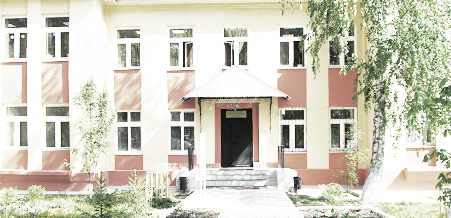 ДУБРАВЫПЕЧАТНОЕ СРЕДСТВО ИНФОРМАЦИИ АДМИНИСТРАЦИИ ГОРОДСКОГО ПОСЕЛЕНИЯ ПЕТРА ДУБРАВА муниципального района Волжский Самарской области   Среда  26  октября  2022 года                                                                     № 35  (259)                           ОФИЦИАЛЬНОЕ ОПУБЛИКОВАНИЕ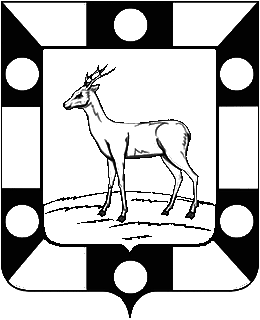 АДМИНИСТРАЦИЯ ГОРОДСКОГО ПОСЕЛЕНИЯ ПЕТРА ДУБРАВА МУНИЦИПАЛЬНОГО РАЙОНА ВОЛЖСКИЙ САМАРСКОЙ ОБЛАСТИРАСПОРЯЖЕНИЕот  20.10.2022  № 23-рОб образовании рабочей группы по оказанию мер поддержки семьям участников специальной военной операции, призванных на военную службу в рамках частичной мобилизации	В целях социальной поддержки семей лиц, призванных на военную службу в рамках частичной мобилизации в соответствии с Указом Президента Российской Федерации от 21.09.2022 № 647 «Об объявлении частичной мобилизации в Российской Федерации»:     1.Создать рабочую группу по оказанию мер поддержки семьям участников специальной военной операции, призванных на военную службу в рамках частичной мобилизации, приложение № 1 к настоящему распоряжению.     2.Опубликовать настоящее Распоряжение в печатном средстве информации г.п. Петра Дубрава «Голос Дубравы».     3.Настоящее Распоряжение вступает в силу с момента его официального опубликования.     4.Контроль за выполнением данного Распоряжения возложить на заместителя Главы поселения Чернышова Г.В.И.о. Главы городского поселения                                                                                                    Петра Дубрава                                                                                       Г.В.ЧернышовЗольникова  226-16-15СОСТАВрабочей группы по оказанию мер поддержки семьям участников специальной военной операции, призванных на военную службу в рамках частичной мобилизации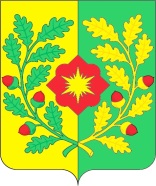 АДМИНИСТРАЦИЯ городского ПОСЕЛЕНИЯ Петра дубрава МУНИЦИПАЛЬНОГО РАЙОНА Волжский САМАРСКОЙ ОБЛАСТИПОСТАНОВЛЕНИЕот «25» октября 2022 года № 270О согласовании инвестиционной программы            В соответствии  с главой III  постановления Правительства Российской Федерации от 05.05.2014 № 410 «О порядке согласования и утверждения инвестиционных программ организаций, осуществляющих регулируемые виды деятельности в сфере теплоснабжения, а также требований к составу и содержанию таких программ (за исключением таких программ, утверждаемых  в соответствии с законодательством Российской Федерации об электроэнергетике)», руководствуясь Федеральным законом от 06.10.2003 № 131-ФЗ «Об общих принципах организации местного самоуправления в Российской Федерации», Уставом городского поселения Петра Дубрава муниципального района Волжский Самарской области, Администрация городского поселения Петра Дубрава муниципального района Волжский Самарской области  ПОСТАНОВЛЯЕТ:        1.Согласовать инвестиционную программу «МУП «Теплообеспечение» муниципального района Волжский Самарской области в сфере теплоснабжения на 2023-2025 годы».      2. Разместить настоящее постановление на официальном сайте Администрации городского поселения Петра Дубрава в сети «Интернет».      3. Настоящее постановление вступает в силу с момента его подписания.В.Ф.Бибаев 226-28-88АДМИНИСТРАЦИЯ ГОРОДСКОГО ПОСЕЛЕНИЯ ПЕТРА ДУБРАВА МУНИЦИПАЛЬНОГО РАЙОНА ВОЛЖСКИЙ САМАРСКОЙ ОБЛАСТИ          ПОСТАНОВЛЕНИЕ    от  21.10.2022  № 266                                             Об утверждении Прогноза социально-экономического развития городского поселения Петра Дубрава муниципального района Волжский                                                                   Самарской области на 2023 и плановый период 2024-2025 годов         В соответствии с Федеральным  законом от 06.10.2003 № 131-ФЗ «Об общих принципах организации местного самоуправления в Российской Федерации», Уставом городского поселения Петра Дубрава муниципального района Волжский Самарской области, Администрация городского поселения Петра Дубрава муниципального района Волжский Самарской области, ПОСТАНОВЛЯЕТ     1.Утвердить прилагаемый Прогноз социально-экономического развития городского поселения Петра Дубрава муниципального района Волжский Самарской области на 2023 и плановый период 2024-2025 годов.     2.Настоящее Постановление вступает в силу с момента его принятия.     3.Опубликовать настоящее постановление в печатном средстве информации г.п. Петра Дубрава «Голос Дубравы» и на официальном сайте Администрации городского поселения Петра Дубрава в сети «Интернет».    4.Контроль за исполнением настоящего постановления оставляю за собой.Глава городского поселенияПетра Дубрава                                                                              В.А.КрашенинниковБогомолова  226-16-07                             к постановлению Администрации городского поселения                                                               Петра Дубрава муниципального района Волжский                                                                  Самарской области от 21.10.2022  №266   Прогноз социально-экономического развития                                                               городского поселения Петра Дубрава                                                                                                на 2023 и плановый период 2024-2025 годов        Прогноз социально-экономического развития городского поселения Петра Дубрава  разработан на основании Федерального Закона от 06.10.2003  № 131-ФЗ «Об общих принципах организации местного самоуправления в Российской Федерации», Бюджетного Кодекса Российской Федерации, Устава городского поселения Петра Дубрава, Положения «О бюджетном устройстве и бюджетном процессе в городском поселении Петра Дубрава», утвержденного Решением Собрания Представителей городского поселения Петра Дубрава от 16.06.2020 № 192.         Основной целью Прогноза  является создание комплекса условий для полноценной жизни населения: повышения уровня и качества жизни населения путем развития социальной инфраструктуры поселения, создания условий для гармоничного развития подрастающего поколения, создания благоприятных условий для работы и отдыха граждан, для успешной самореализации жителей муниципального образования. Кроме того Прогноз обеспечивает целевое планирование расходов бюджета поселения, практически исключает нерациональные расходы.                                            Задачи Прогноза:- анализ сложившейся ситуации в экономике и социальной сфере поселения;- выявление факторов, оказывающих существенное влияние на социально-экономическое развитие  поселения;- выявление возможных кризисных ситуаций в экономике и социальной сфере поселения;- накопление статистической, аналитической  и иной информации для обоснования выбора и принятия наиболее эффективных управленческих решений по развитию поселения;- обоснование принятия решений по вопросам социально-экономического развития поселения.         Разработчиком Прогноза является Администрация городского поселения Петра Дубрава.          Исполнители Прогноза – Органы местного самоуправления городского поселения Петра Дубрава, организации и учреждения, осуществляющие деятельность на территории поселения в пределах своих полномочий.          Общее руководство и управление реализацией плановых мероприятий, разработку механизмов  привлечения дополнительных финансовых ресурсов для их реализации, привлечение организаций для реализации плановых мероприятий, мониторинг выполнения Прогноза, подготовку доклада о ходе реализации Прогноза представительному органу городского поселения Петра Дубрава осуществляет Администрация поселения.         Контроль за исполнением Прогноза социально-экономического развития поселения осуществляется Главой городского поселения Петра Дубрава.ФИНАНСЫ         Ресурсным обеспечением  реализации  Прогноза является исполнение бюджета поселения, осуществление контроля за его исполнением. Прогноз по доходам бюджета поселения на 2023 -2025 годы рассчитан с учетом основных направлений налоговой и бюджетной политики, изменений налогового и бюджетного законодательства. Прогнозируемая сумма собственных налоговых и неналоговых поступлений состоит из:                                             Налоговых доходов:- налог на имущество физических лиц;- земельный налог;- налог на доходы физических лиц;- сельскохозяйственный налог; - государственная пошлина;           в 2023 году -    16515,0  тыс. рублей,           в 2024 году -    17515,0  тыс. рублей,            в 2025 году -    17715,0  тыс. рублей.                                       Неналоговых доходов:- доходы от аренды земли;- доходы от продажи земли;- аренда имущества;           в 2023 году -   3000,0  тыс. рублей,            в 2024 году-    3000,0 тыс. рублей,            в 2025 году -   3000,0  тыс. рублей.Межбюджетных трансфертов:- дотации на выравнивание бюджетной обеспеченности;- дотации области на сбалансированность бюджета;- субвенции на осуществление первичного воинского учета;- субсидии по показателям социально-экономического развития;             в  2023 году -  15565,1 тыс. рублей,              в  2024 году -  14724,0 тыс. рублей,              в  2025 году – 14470,2 тыс. рублей.           Как и в предыдущий плановый период, основной задачей финансовой политики поселения остается проведение мероприятий, направленных на увеличение доходной части бюджета за счет повышения собираемости налогов на территории поселения. В этих целях, в соответствии с подписанным соглашением, будет активно продолжаться работа по взаимодействию с Федеральным налоговым органом по Волжскому району по обмену информацией, необходимой для ведения налогооблагаемой базы, обеспечение вручения налоговых уведомлений по земельному налогу и налогу на имущество физических лиц гражданам поселения. Продолжится работа по инвентаризации земельных участков, расположенных в границах поселения.        Кроме прочего источниками экономии средств бюджета поселения являются:  - рациональное использование имущества, находящегося в муниципальной собственности; - организация закупок для нужд поселения путем размещения заказов на конкурсной основе;- использование режима экономии тепло-, энергоресурсов в жилищно-коммунальной сфере.          Основными задачами поселения в инвестиционной политике будут:- формирование условий для повышения инвестиционной привлекательности территории поселения;- активизация деловой активности;- участие поселения в Федеральных и региональных целевых программах.       Расходы бюджета поселения будут направлены на развитие социальной сферы,  на решение вопросов местного значения, улучшение комфортности и безопасности условий проживания населения, достижение высокого уровня надежности и устойчивости функционирования жилищно-коммунального комплекса поселения, благоустройство, развитие систем водоснабжения и водоотведения, улучшение качества дорог.СОЦИАЛЬНАЯ ПОЛИТИКА         Развитие социальной сферы – это создание широких возможностей для образования, охраны здоровья, содержательного отдыха, развития народного творчества, развития физической культуры и спорта.        К вопросам местного значения в сфере социальной политики относятся следующие вопросы:- обеспечение малоимущих граждан, проживающих в поселении и нуждающихся в улучшении жилищных условий, жилыми помещениями в соответствии с жилищным законодательством, организация строительства и содержание муниципального жилого фонда;- обеспечение условий для развития на территории поселения физической культуры и спорта;- проведение официальных физкультурно-оздоровительных и спортивных мероприятий;- организация мероприятий по работе с детьми и молодежью; - организация досуга и обеспечение жителей поселения услугами организаций культуры;- создание условий для массового отдыха жителей поселения, организация обустройства мест массового отдыха населения;- организация проведения массовых праздничных мероприятий;- работа с ветеранами Великой Отечественной войны и престарелыми гражданами поселения;- работа с многодетными семьями.          В плане реализации названных вопросов приоритетными  направлениями будут являться:выявление граждан, нуждающихся в социальной поддержке;участие в социальных проектах;проведение благотворительных акций;оказание материальной помощи гражданам, оказавшимся в трудной жизненной ситуации;организация и финансирование общественных работ для граждан, испытывающих трудности в поиске работы;организация временной занятости несовершеннолетних граждан в возрасте от 14 до 18 лет.ФИЗИЧЕСКАЯ  КУЛЬТУРА  И  СПОРТ           Основной задачей в области физической культуры и спорта является пропаганда здорового образа жизни, приобщение населения и в первую очередь молодого поколения к занятиям физической культурой, формирование у населения устойчивых навыков   здорового образа жизни, обеспечение равных прав и возможностей жителей поселения, независимо от их доходов и благосостояния, участвовать в спортивных мероприятиях, развивать свои спортивные достижения, обеспечение спортивных объектов в оборудовании и инвентаре.          В целях обеспечения оптимальных условий для развития на территории поселения массовой физической культуры и спорта из местного бюджета запланированы следующие расходы:Приобретение спортивного инвентаря;Организация спортивных секций на территории поселения;Обеспечение участия спортивных команд поселения, в спортивных мероприятиях, проводимых на территории Волжского района и Самарской области, а также на Всероссийских и Международных соревнованиях, согласно вызову;Организация спортивных мероприятий на территории поселения;Награждение спортсменов по итогам спортивных мероприятий;Содержание  спортивных площадок  (парк);МОЛОДЕЖНАЯ  ПОЛИТИКА      Наиболее активной и востребованной для участия в производственных, культурных и социальных процессах частью общества является молодежь. Молодежная политика является неотъемлемой частью социальной политики. Приоритетными направлениями в работе с молодежью в плановом периоде останутся:Военно-патриотическое и гражданско-правовое воспитание;Развитие молодежных и детских общественных объединений поселения ВПК «Русь», РДШ, школьный юнармейский отряд «ФЕНИКС»;Организация временной занятости несовершеннолетних граждан поселения;Профилактическая работа с неблагополучными семьями и подростками содействие  участия  актива (лидеров) общественных молодежных организаций в обучающих семинарах;Обеспечение участия молодежных команд поселения в районных и региональных мероприятиях.              В плане реализации данных направлений запланированы мероприятия: «День призывника», «День защитника Отечества», добровольческая акция «Ветеран рядом», «День знаний», соревнования по действиям при ЧС природного и техногенного характера, экологический акции «Моя территория», «Чистый поселок», «Давайте дышать чистым воздухом», акции по пропаганде ЗОЖ «Нет наркотикам» и т.д. КУЛЬТУРА       Решение вопросов по развитию культуры, самодеятельного и профессионального творчества на территории городского поселения Петра Дубрава  возложено на муниципальное бюджетное учреждение культуры Центр культуры и досуга «Восход». Организация мероприятий на его базе направлена на обеспечение занятости досуга населения, привлечение граждан к занятиям, отвечающим их внутренним интересам, приобщение населения к народному творчеству и культуре.  Для обеспечения доступа к услугам в сфере культуры всех слоев населения на базе МБУК ЦКД «Восход» продолжат свою работу 8  взрослых творческих коллективов, и 16 детских коллективов. Наряду с творческими коллективами начинает  развиваться декоративно — прикладное творчество, благодаря чему будут охвачены самые взрослые и маленькие жители поселения (группы дошкольников).      Для всех жителей поселения будут проведены ставшие уже традиционными массовые мероприятия: «Проводы Русской Зимы»,  «День Победы», «День защиты детей», «День Российского флага»,«День поселения», «День знаний», «День пожилого человека»,  «День физкультурника», «День семьи любви и верности», «День молодежи»,«Новогодние представления»МУНИЦИПАЛЬНЫЙ ЖИЛИЩНЫЙ ФОНДСодержание муниципального жилищного фонда.БЛАГОУСТРОЙСТВО        В области благоустройства территории поселения основными целями органов местного самоуправления являются поддержание состояния объектов внешнего благоустройства и систем жизнеобеспечения поселения в соответствии с установленными государственными нормами и стандартами.         В соответствии с  муниципальной программы «Благоустройство  территории городского поселения Петра Дубрава на 2021-2023 годы" для решения основных задач по благоустройству населенных пунктов городского поселения Петра Дубрава предусмотрено:Озеленение населенных пунктов поселения  (посадка саженцев, деревьев, вырубка и опиловка аварийных деревьев, покос травы, завоз грунта);Содержание мест захоронения;Содержание мест общего пользования;Благоустройство улиц населенных пунктов на территории городского поселения Петра Дубрава .ДОРОЖНАЯ ДЕЯТЕЛЬНОСТЬДорожная деятельность является одной из важнейших составляющих комплексного благоустройства поселения и показателем эстетического состояния территории поселения.           Во исполнение полномочий по организации дорожной деятельности в отношении автомобильных дорог местного значения в границах населенных пунктов поселения и обеспечения безопасности дорожного движения в соответствии с муниципальной программой городского поселения Петра Дубрава муниципального района Волжский Самарской области на 2021-2023 годы "Модернизация и развитие автомобильных дорог общего пользования местного значения в городском поселении Петра Дубрава муниципального района Волжский Самарской области на 2021-2023 годы" запланировано:ямочный ремонт автомобильных дорог;зимнее содержание автомобильных дорог;летнее содержание автомобильных дорог;установка дорожных знаков и дорожной разметки согласно дислокации дорожных знаков.УЛИЧНОЕ  ОСВЕЩЕНИЕВ плане организации уличного освещения населенных пунктов поселения запланировано:расходы на оплату за уличное освещение;работы по монтажу новых элементов уличного освещения в поселении;замена перегоревших элементов уличного освещения на территории поселения.ВОДОСНАБЖЕНИЕ  И  ВОДООТВЕДЕНИЕ      	В плане исполнения полномочий по обеспечению населения водоснабжением и  водоотведением предусмотрены работы:приобретение глубинных насосов, частотных преобразователей и труб центральной системы водоснабжения.ГО и ЧС, ОБЩЕСТВЕННАЯ БЕЗОПАСНОСТЬ            В области гражданской обороны, предупреждения и ликвидации ЧС, обеспечения пожарной безопасности и безопасности людей на водных объектах планируетсяПроизвести техническое обслуживание двух систем оповещения населения (Сирена-20) об угрозе  или возникновения чрезвычайной ситуации в поселении;Сформировать резерв финансовых и материально - технических средств на случай ликвидации возможных чрезвычайных ситуаций в пределах поселения;Общественная безопасностьСодержание  ДНД;Обнаружение и уничтожение очагов наркосодержащих растений;Пожарная безопасностьСтроительство и ремонт пожарных гидрантов по отдельному                          графику;Изготовление памяток о мерах пожарной безопасности для жителей городского поселения Петра Дубрава.ИНВЕСТИЦИИВ 2023 году:- участие в муниципальной программе «Формирование комфортной городской среды на 2018-2024 годы» на территории муниципального района Волжский Самарской области.ЗАКЛЮЧЕНИЕ          Прогноз социально-экономического развития городского поселения Петра Дубрава  разработан на основе анализа социально-экономической ситуации за предшествующий период и используется при разработке и утверждении бюджета муниципального образования на очередной финансовый год и на плановый период, а также для подготовки различных планов и муниципальных целевых программ поселения. Исключение негативных моментов прошедшего периода, закрепление и развитие позитивных факторов  в прогнозируемом периоде, четкое исполнение бюджета поселения приведут к повышению устойчивости бюджетно-финансовой сферы городского поселения Петра Дубрава, стабилизации экономики поселения в целом и позволят органам местного самоуправления поселения уверенно решать вопросы местного значения.АДМИНИСТРАЦИЯ ГОРОДСКОГО ПОСЕЛЕНИЯ ПЕТРА ДУБРАВА МУНИЦИПАЛЬНОГО РАЙОНА ВОЛЖСКИЙ САМАРСКОЙ ОБЛАСТИ   ПОСТАНОВЛЕНИЕот  24 октября 2022 г.  № 267Об утверждении  перечня главных администраторов источников финансирования дефицита местного бюджета городского поселения Петра Дубрава муниципального района Волжский Самарской области 
	В соответствии с частями 3 и 4 статьи 160.2 Бюджетного кодекса Российской Федерации,  Администрация    городского   поселения   Петра   Дубрава муниципального района Волжский Самарской области ПОСТАНОВЛЯЕТ: 	1. Утвердить   перечень  главных   администраторов    источников финансирования дефицита местного бюджета городского поселения Петра Дубрава муниципального района  Волжский  Самарской  области  согласно приложению.	2. В случае изменения состава и (или) функций главных администраторов    источников финансирования дефицита местного бюджета городского поселения Петра Дубрава муниципального района Волжский Самарской области, а также изменения принципов назначения и присвоения структуры кодов классификации источников финансирования дефицита местного бюджета городского поселения Петра Дубрава муниципального района Волжский Самарской области изменения в перечень главных администраторов источников финансирования дефицита местного бюджета городского поселения Петра Дубрава муниципального района Волжский Самарской области и состав закрепленных за ними кодов классификации дефицита местного бюджета городского поселения  Петра Дубрава  муниципального  района  Волжский Самарской области  вносятся  в течении текущего финансового года на основании приказов  Администрации городского поселения Петра Дубрава муниципального района Волжский Самарской области	3. Настоящее Постановление вступает в силу с 01.01.2023 года и применяется к правоотношениям, возникающим при составлении и исполнении бюджета городского поселения Петра Дубрава муниципального района Волжский Самарской области  на 2023 год и на плановый период 2024 и 2025 годов.	4. Опубликовать настоящее постановление в печатном средстве информации г.п. Петра Дубрава «Голос Дубравы» и на официальном сайте Администрации городского поселения Петра Дубрава в сети «Интернет».	5.Контроль за исполнением постановления оставляю за собой Глава городского поселения 	         В.А.Крашенинников ПетраДубрава     Исполнитель  Богомолова                                                                    Приложениек Постановлению Администрациигородского поселения Петра Дубравамуниципального района ВолжскийСамарской области                                                                                                 от 24.10.2022г. № 267                              Перечень главных администраторов источников финансирования дефицита местного бюджета АДМИНИСТРАЦИЯ ГОРОДСКОГО ПОСЕЛЕНИЯ ПЕТРА ДУБРАВА МУНИЦИПАЛЬНОГО РАЙОНА ВОЛЖСКИЙ САМАРСКОЙ ОБЛАСТИПОСТАНОВЛЕНИЕ                                                                                                                           от  24 октября 2022 г.  № 268Об утверждении  перечня главных администраторов доходов местного бюджета городского поселения Петра Дубрава муниципального района Волжский Самарской области 
	В соответствии с частями 3.2 статьи 160.1 Бюджетного кодекса Российской Федерации,  Администрация    городского   поселения   Петра   Дубрава муниципального района Волжский Самарской области ПОСТАНОВЛЯЕТ:	1. Утвердить   перечень  главных   администраторов  доходов  местного бюджета городского поселения Петра Дубрава муниципального района  Волжский  Самарской  области  согласно приложению	2. В случае изменения состава и (или) функций главных администраторов    доходов местного бюджета городского поселения Петра Дубрава муниципального района Волжский Самарской области, а также изменения принципов назначения и присвоения структуры кодов классификации  доходов местного бюджета городского поселения Петра Дубрава муниципального района Волжский Самарской области изменения в перечень главных администраторов доходов местного бюджета городского поселения Петра Дубрава муниципального района Волжский Самарской области и состав закрепленных за ними кодов классификации доходов местного бюджета городского поселения Петра Дубрава  муниципального  района  Волжский Самарской области  вносятся  в течении текущего финансового года на основании приказов Администрации городского поселения Петра Дубрава муниципального района Волжский Самарской области.	3. Настоящее Постановление вступает в силу с 01.01.2023 года и применяется к правоотношениям, возникающим при составлении и исполнении бюджета городского поселения Петра Дубрава муниципального района Волжский Самарской области на 2023 год и на плановый период 2024 и 2025 годов.	4. Опубликовать настоящее постановление в печатном средстве информации г.п. Петра Дубрава «Голос Дубравы» и на официальном сайте Администрации городского поселения Петра Дубрава в сети «Интернет».	5.Контроль за исполнением постановления оставляю за собой. Глава городского поселения 	         В.А.Крашенинников Петра Дубрава     Исполнитель  БогомоловаПриложение к Постановлению Администрации                                                                                       городского поселения Петра Дубравамуниципального района Волжский                                                                                              Самарской областиот 24.10.2022 г. № 268 Перечень главных администраторов доходов местного бюджета                                                                                                                                          СОБРАНИЕ ПРЕДСТАВИТЕЛЕЙ ГОРОДСКОГО ПОСЕЛЕНИЯ ПЕТРА ДУБРАВА ВОЛЖСКОГО РАЙОНА САМАРСКОЙ ОБЛАСТИ                                            ЧЕТВЕРТОГО СОЗЫВАРЕШЕНИЕ    25.10.2022г.                                                                                                           № 108«Об утверждении отчета об исполнении бюджета   городского поселения Петра Дубрава муниципального района Волжский Самарской области                                                 за девять месяцев 2022года».В соответствии с Федеральным Законом «Об общих принципах организации местного самоуправления в Российской Федерации» № 131 от 06.10.2003 г., Бюджетным Кодексом Российской Федерации,  Уставом городского поселения Петра Дубрава муниципального района Волжский Самарской области Собрание Представителей РЕШИЛО:    1. Отчет об исполнении бюджета городского поселения Петра Дубрава муниципального района Волжский Самарской области за  девять месяцев 2022 года принять к сведению согласно приложению.    2. Опубликовать настоящее Решение в печатном средстве информации городского поселения Петра Дубрава «Голос Дубравы».    3. Настоящее решение вступает в силу со дня официального опубликования.И.о. Главы городского поселения                                                Г.В. ЧернышовПредседатель Собрания Представителей                                   Л.Н. Ларюшина    СОБРАНИЕ ПРЕДСТАВИТЕЛЕЙ ГОРОДСКОГО ПОСЕЛЕНИЯ ПЕТРА ДУБРАВА МУНИЦИПАЛЬНОГО РАЙОНА ВОЛЖСКИЙ САМАРСКОЙ ОБЛАСТИЧЕТВЕРТОГО СОЗЫВАРЕШЕНИЕ25.10.2022г.                                                                                                             № 109 О поддержке социально ориентированных некоммерческих организаций и (или) субъектов малого и среднего предпринимательства, признанных социальными предприятиями.В целях поддержки социально ориентированных некоммерческих организаций и (или) субъектов малого и среднего предпринимательства, признанных социальными предприятиями, руководствуясь Уставом городского поселения Петра Дубрава муниципального района Волжский Самарской области, Собрание Представителей городского поселения Петра Дубрава муниципального района Волжский Самарской области РЕШИЛО:Установить размер арендной платы за период с 01.01.2022  по 31.12.2024 включительно по действующим договорам и (или) вновь заключенным договорам аренды имущества городского поселения Петра Дубрава муниципального района Волжский Самарской области, стороной (арендатором) по которым являются социально ориентированные некоммерческие организации и (или) субъекты малого и среднего предпринимательства, признанные социальными предприятиями в порядке, установленном приказом Министерства экономического развития Российской Федерации от 29.11.2019 № 773 «Об утверждении Порядка признания субъекта малого и среднего предпринимательства социальными предприятиями и Порядка формирования перечня субъектов малого и среднего предпринимательства, имеющих статус социального предприятия» в размере 50% от арендной платы.2. Настоящее решение вступает в силу со дня официального опубликования.3. Официально опубликовать настоящее решение в печатном средстве информации г.п. Петра Дубрава «Голос Дубравы» и информационно-телекоммуникационной сети Интернет.И.о. Главы городского поселенияПетра Дубрава                                                                                      Г.В. ЧернышовПредседатель Собрания Представителей                                          Л.Н. ЛарюшинаСобрание Представителей  городского поселения Петра Дубрава муниципального района Волжский Самарской области                                  Четвертого созыва	РЕШЕНИЕ                                                                                                  25.10.2022г.                                                                                                          № 110О внесении изменений в Решение Собрания представителей                           городского поселения Петра Дубрава муниципального района Волжский  Самарской области «Об утверждении местного  бюджета городского поселения Петра Дубрава муниципального района Волжский Самарской области на 2022 год и плановый период 2023 и 2024 годов во втором чтении» от 29.12.2021г. №78.	В соответствии с Федеральным Законом « Об общих принципах организации местного самоуправления в Российской Федерации» №131 от 06.10.2003г., Бюджетным Кодексом Российской Федерации, Уставом городского поселения Петра Дубрава муниципального района Волжский Самарской области.	На основании вышеизложенного Собрание представителей городского поселения Петра Дубрава РЕШИЛО:Статья 1:Внести в Решение Собрания представителей городского поселения Петра Дубрава муниципального района Волжский Самарской области от 29 декабря 2021 г. №78 «Об утверждении  местного бюджета городского поселения Петра Дубрава муниципального района Волжский Самарской области на 2022 год и на плановый период 2023 и 2024 годов во втором чтении»   следующие изменения: 1. - общий объем доходов 34956,5 тыс. рублей заменить суммой  34970,3 тыс.рублей ;    - общий объем расходов в сумме 35671,9тыс.руб.тыс. рублей заменить суммой 35685,7 тыс.руб.;    -  за счет остатка средств на счетах бюджета - дефицит  715,4 тыс.рублей. Утвердить основные характеристики местного бюджета на 2023 год:общий объем доходов – 34986,5тыс. рублей;общий объем расходов – 34986,5 тыс. рублей;дефицит/профицит – 0,000 тыс. рублей.2. В статью 4 п.2 внести изменения:  Сумму объема безвозмездных поступлений в доход местного бюджета: в 2022 году – в размере   15901,2 тыс. рублей заменить на 15215,0 тыс.рублей.в 2023 году – в размере   16736,2 тыс. рублей заменить на 17311,1 тыс.рублей.3. В статью 12 п.1 внести изменения: Сумму объема межбюджетных трансфертов, предоставляемых другим бюджетам бюджетной системы Российской Федерации:в 2023 году – в сумме 0,0 тыс. рублей заменить на 660,6 тыс.рублей;4.Приложения 1,2,3,4,5,6,10  изложить в новой редакции согласно приложениям 1,2,3,4,5,6,10 к настоящему Решению.Статья 2.1.Настоящее Решение вступает в силу со дня его принятия.2.Опубликовать настоящее Решение в печатном средстве информации городского поселения Петра Дубрава «Голос Дубравы». И.о.Главы городского поселения                                                                                                        Петра Дубрава                                                                                       Г.В.ЧернышовПредседатель Собрания представителей                                                                      городского поселения                                                                          Л.Н.Ларюшина«25» октября 2022 г.           № 110Приложение № 5к Решению Собрания представителей городского поселения Петра Дубрава  муниципального района Волжский  Самарской области от «25» октября 2022г. №110         Источники внутреннего финансирования дефицита местного бюджета на 2022 годПриложение № 6                                                                                                       к Решению Собрания представителейгородского поселения Петра Дубравамуниципального района Волжский Самарской областиот «25» октября  2022 №110   Источники внутреннего финансирования дефицита местного бюджета на плановый период 2023 и 2024 годовСобрание Представителей городского поселения Петра Дубрава муниципального района Волжский Самарской области                                   Четвертого созываРЕШЕНИЕ  25.10.2022г.                                                                                                  № 111   «Об установлении и введении в действие на территории                                   городского поселения Петра Дубрава земельного налога».В соответствии с Федеральным законом № 131-ФЗ от 06.10.2003 года           «Об общих принципах организации местного самоуправления в Российской Федерации», Налоговым кодексом Российской Федерации, Уставом городского поселения Петра Дубрава Собрание представителей городского поселения Петра ДубраваРЕШИЛО:	1. Ввести на территории городского поселения Петра Дубрава муниципального района Волжский Самарской области с 01.01.2023 года земельный налог (далее налог).	2. Установить:1. Налогоплательщиками налога (далее - налогоплательщики) признаются организации и физические лица, обладающие земельными участками на праве собственности, праве постоянного (бессрочного) пользования или праве пожизненного наследуемого владения в пределах границ городского поселения Петра Дубрава.2. Не признаются налогоплательщиками организации и физические лица в отношении земельных участков, находящихся у них на праве безвозмездного срочного пользования или переданных им по договору аренды.                               3. Объектом налогообложения признаются земельные участки, расположенные в пределах границ городского поселения Петра Дубрава.4.  Не признаются объектом налогообложения:1) земельные участки, изъятые из оборота в соответствии с законодательством Российской Федерации;2) земельные участки, ограниченные в обороте в соответствии с законодательством Российской Федерации, которые заняты особо ценными объектами культурного наследия народов Российской Федерации, объектами, включенными в Список всемирного наследия, историко-культурными заповедниками, объектами археологического наследия;4) земельные участки из состава земель лесного фонда;5) земельные участки, ограниченные в обороте в соответствии с законодательством Российской Федерации, занятые находящимися в государственной собственности водными объектами в составе водного фонда.5. Налоговая база определяется как кадастровая стоимость земельных участков, признаваемых объектом налогообложения в соответствии с пунктом 3 настоящего Решения.6. Кадастровая стоимость земельного участка определяется в соответствии с земельным законодательством Российской Федерации.7. Налоговая база определяется в отношении каждого земельного участка как его кадастровая стоимость по состоянию на 1 января года, являющегося налоговым периодом.8. В отношении земельного участка, образованного в течение налогового периода, налоговая база в данном налоговом периоде определяется как его кадастровая стоимость на дату постановки такого земельного участка на кадастровый учет.9. Налогоплательщики – юридические лица и физические лица, являющиеся индивидуальными предпринимателями, определяют налоговую базу самостоятельно в отношении земельных участков, используемых (предназначенных для использования) ими в предпринимательской деятельности, на основании сведений государственного кадастра недвижимости о каждом земельном участке, принадлежащем им на праве собственности, праве постоянного (бессрочного) пользования или праве пожизненного наследуемого владения.10. Налоговая база для каждого налогоплательщика, являющегося физическим лицом, определяется налоговыми органами на основании сведений, которые представляются в налоговые органы органами, осуществляющими кадастровый учет, ведение государственного кадастра недвижимости и государственную регистрацию прав на недвижимое имущество и сделок с ним.11. Налоговая база уменьшается на не облагаемую налогом сумму в отношении земельных участков находящихся в собственности, постоянном (бессрочном) пользовании или пожизненном наследуемом владении  категориям налогоплательщиков установленных  Налоговым кодексом Российской Федерации.11.1. Налоговая льгота в виде уменьшения  налоговой базы земельного налога на величину кадастровой стоимости 600 квадратных метров площади земельного участка, находящихся в собственности, постоянном (бессрочном пользовании) или пожизненном владении налогоплательщиков, предоставляется   категориям  налогоплательщиков, установленным Налоговым кодексом Российской Федерации. 	12. Уменьшение налоговой базы на не облагаемую налогом сумму, установленную пунктом 11, 11.1  производится на основании документов, подтверждающих право на уменьшение налоговой базы, представляемых налогоплательщиком в налоговый орган по месту нахождения земельного участка.Срок представления документов, подтверждающих право на уменьшение налоговой базы, не  позднее 1 марта года, следующего за истекшим налоговым периодом.13. Налоговая база в отношении земельных участков, находящихся в общей долевой собственности, определяется для каждого из налогоплательщиков, являющихся собственниками данного земельного участка, пропорционально его доле в общей долевой собственности.14. Налоговая база в отношении земельных участков, находящихся в общей совместной собственности, определяется для каждого из налогоплательщиков, являющихся собственниками данного земельного участка, в равных долях.15. Налоговым периодом признается календарный год. Отчетными периодами для налогоплательщиков - организаций и физических лиц, являющихся индивидуальными предпринимателями, признаются первый квартал, второй квартал и третий квартал календарного года.16. Установить налоговые ставки в следующих размерах:1) 0,3 процента в отношении земельных участков:отнесенных к землям сельскохозяйственного назначения или к землям в составе зон сельскохозяйственного использования в населенных пунктах и используемых для сельскохозяйственного производства;- занятых жилищным фондом и объектами инженерной инфраструктуры жилищно-коммунального комплекса (за исключением доли в праве на земельный участок, приходящейся на объект, не относящийся к жилищному фонду и к объектам инженерной инфраструктуры жилищно-коммунального комплекса) или приобретенных (предоставленных) для жилищного строительства;- не используемых в предпринимательской деятельности, приобретенных (предоставленных) для ведения личного подсобного хозяйства, садоводства или огородничества, а также земельных участков общего назначения, предусмотренных Федеральным законом от 29 июля 2017 года №217-ФЗ «О ведении гражданами садоводства и огородничества для собственных нужд и о внесении изменений в отдельные законодательные акты Российской Федерации»; - ограниченных в обороте в соответствии с законодательством Российской Федерации, предоставленных для обеспечения обороны, безопасности и таможенных нужд;2) 1,5 процента в отношении прочих земельных участков.17.  Категории налогоплательщиков освобождаемых  от налогообложения устанавливаются Налоговым кодексом Российской Федерации.Освобождаются от налогообложения дополнительно:          - органы местного самоуправления городского поселения Петра Дубрава муниципального района Волжский Самарской области в отношении земельных участков, принадлежащих им на праве собственности, на праве постоянного (бессрочного) пользования, с момента возникновения права на земельные участки;           - органы местного самоуправления городского поселения Петра Дубрава муниципального района Волжский Самарской области в отношении земельных участков, государственная собственность на которые не разграничена. 	18. Налогоплательщики – организации и физические лица, являющиеся индивидуальными предпринимателями, исчисляют сумму налога (сумму авансовых платежей по налогу) самостоятельно в отношении земельных участков, используемых (предназначенных для использования) ими в предпринимательской деятельности.                                                                                                                                    	19. Сумма налога, подлежащая уплате в бюджет налогоплательщиками, являющимися физическими лицами, исчисляется налоговыми органами.                                    	20. Срок уплаты налога для налогоплательщиков - организаций или физических лиц, являющихся индивидуальными предпринимателями, согласно  пункту 25 настоящего Решения.                                                                                    	Срок уплаты налога для налогоплательщиков - физических лиц, не являющихся индивидуальными предпринимателями, не позднее 1 декабря года, следующего за истекшим налоговым периодом.                                                                      	21. В течение налогового периода налогоплательщики (организации или индивидуальные предприниматели) уплачивают авансовые платежи по налогу. По истечении налогового периода налогоплательщики (организации или индивидуальные предприниматели) уплачивают сумму налога, исчисленную в порядке, предусмотренном подпунктом 4 пункта 10 настоящего Решения.		22. Налог и авансовые платежи по налогу уплачиваются налогоплательщиками - организациями или физическими лицами, являющимися индивидуальными предпринимателями, в бюджет по месту нахождения земельных участков, признаваемых объектом налогообложения в соответствии с  подпунктом  3 пункта 2 настоящего Решения.                                                                                        	23. Налогоплательщики, являющиеся физическими лицами, уплачивают налог на основании налогового уведомления, направленного налоговым органом.                   	24. Налогоплательщики - организации или физические лица, являющиеся индивидуальными предпринимателями, в отношении земельных участков, принадлежащих им на праве собственности или праве постоянного (бессрочного) пользования и используемых (предназначенных для использования) в предпринимательской деятельности, по истечении налогового периода представляют в налоговый орган по месту нахождения земельного участка налоговую декларацию по налогу.                                                                                       	25. Налоговые декларации по налогу представляются налогоплательщиками не позднее 1 февраля года, следующего за истекшим налоговым периодом.	3. Признать утратившим силу решение Собрания представителей городского поселения Петра Дубрава от 06.10.2021 года № 63 «Об установлении и введении в действие на территории городского поселения Петра Дубрава земельного налога» с 1 января 2023 года.	4. Налог вводится в действие на территории городского поселения Петра Дубрава с 1 января 2023 года.	5. Опубликовать настоящее Решение в печатном средстве информации городского поселения Петра Дубрава  «Голос Дубравы».	6. Настоящее Решение вступает в силу с 1 января 2023 года.                                                                                                                                                                                                                      И.о. Главы городского поселенияПетра Дубрава                                                                                 Г.В.Чернышов  Председатель СобранияПредставителей                                                                               Л.Н.ЛарюшинаСобрание Представителей городского поселения Петра Дубрава муниципального района Волжский Самарской области                                            Четвертого созыва           25.10.2022г.                                                                                            № 112                                                                                                              «Об установлении налога на имущество физических лицна территории городского поселения Петра Дубрава».В соответствии с Налоговым Кодексом Российской Федерации, Федеральным законом  от  06.10.2003  № 131-ФЗ  "Об общих принципах организации местного самоуправления в Российской Федерации", Уставом городского поселения Петра Дубрава  Собрание представителей городского поселения Петра Дубрава    РЕШИЛО:1. Установить и ввести в действие налог на имущество физических лиц (далее – налог) на территории городского поселения Петра Дубрава муниципального района Волжский Самарской области с 1 января 2023 года. Статья 1. Плательщики налогов.1. Плательщиками налогов на имущество физических лиц (далее - налоги) признаются физические лица - собственники имущества, признаваемого объектом налогообложения.2. Если имущество, признаваемое объектом налогообложения, находится в общей долевой собственности нескольких физических лиц, налогоплательщиком в отношении этого имущества признается каждое из этих физических лиц соразмерно его доле в этом имуществе. В аналогичном порядке определяются налогоплательщики, если такое имущество находится в общей долевой собственности физических лиц и предприятий (организаций).3. Если имущество, признаваемое объектом налогообложения, находится в общей совместной собственности нескольких физических лиц, они несут равную ответственность по исполнению налогового обязательства.Статья 2. Объекты и ставки налогообложения  Установить на территории городского поселения Петра Дубрава налог            на имущество физических лиц и определить ставки налога в зависимости от кадастровой стоимости объектов налогообложения в следующих размерах:Статья 3. Льготы по налогам. Право на налоговую льготу  категориям налогоплательщиков, являющихся плательщиками налога на имущество, устанавливается в соответствии с Налоговым кодексом Российской Федерации.Статья 4. Порядок исчисления и уплаты налогов.        1. Сумма налога исчисляется налоговыми органами по истечении налогового периода отдельно по каждому объекту налогообложения как соответствующая налоговой ставке процентная доля налоговой базы, с учетом особенностей установленных статьей 408 Налогового кодекса РФ.        2. Сумма налога исчисляется на основании сведений, представленных в налоговые органы в соответствии с Налоговым кодексом Российской Федерации.         3. В отношении  объектов  налогообложения,  права на которые возникли до дня вступления в силу Федерального закона от 21.07.1997 N 122-ФЗ "О государственной регистрации прав на недвижимое имущество и сделок с ним", налог исчисляется на основании данных о правообладателях, которые представлены в установленном порядке в налоговые органы до 1 марта 2013 года.4. В отношении объекта налогообложения, образованного в течение налогового периода, налоговая база в данном периоде определятся как его кадастровая стоимость на дату постановки такого объекта на государственный кадастровый учет.5. В отношении имущества, перешедшего по наследству физическому лицу, налог исчисляется со дня открытия наследства.6. В случае возникновения (прекращения) у налогоплательщика в течение налогового периода права собственности на имущество исчисление суммы налога в отношении данного имущества производится в соответствии с особенностями установленными статьей 408 Налогового кодекса РФ.7. В случае несвоевременного обращения за предоставлением льготы по уплате налогов перерасчет суммы налогов производится не более чем за три года по письменному заявлению налогоплательщика.8. Налоговые уведомления об уплате налога вручаются плательщикам налоговыми органами в порядке и сроки, которые установлены Налоговым кодексом Российской Федерации.9. Уплата налога производится не позднее 1 декабря года, следующего за годом, за который исчислен налог.Статья 5. Заключительные положения.Настоящее Решение вступает в силу с 1 января 2023 года.2. Со дня вступления в силу настоящего Решения признать утратившим силу Решение Собрания представителей городского поселения Петра Дубрава муниципального района Волжский Самарской области от 06.10.2021г. № 64 «Об установлении налога на имущество физических лиц на территории городского поселения Петра Дубрава».Опубликовать настоящее Решение в печатном средстве информации городского поселения Петра Дубрава  «Голос Дубравы».И.о. Главы городского поселенияПетра Дубрава                                                                                 Г.В.ЧернышовПредседатель Собрания Представителей                                     Л.Н.ЛарюшинаПРИЛОЖЕНИЕ № 1к распоряжению  Администрации  городского поселения Петра Дубрава муниципального района                        Волжский Самарской областиот 20.10.2022 № 23-р№ п/пФ.И.О.Должность1.Крашенинников Владимир АлександровичГлава поселения2.Чернышов Геннадий ВасильевичЗаместитель Главы поселения3.Богомолова Татьяна АлександровнаГлавный специалист Администрации поселения4.Аристова Наталья ВладимировнаВедущий специалист Администрации поселения5. Арефьева Светлана АлександровнаВедущий специалист Администрации поселения6ЗольниковаСветлана ВикторовнаВедущий специалист Администрации поселения7.Бибаев Валерий ФедоровичДиректор БУ «Петра-Дубравское»8. Ларюшина Любовь НиколаевнаИнспекторБУ «Петра-Дубравское»9.Чичагина Ольга АнатольевнаИнспектор ВУС Администрации поселения10.Майорова Ксения СергеевнаИнспектор БУ «Петра-Дубравское»И.о. Главыгородского поселения Петра Дубрава муниципального района Волжский Самарской областиГ.В.ЧернышовКод главного администратораКод группы, подгруппы, статьи и вида источника финансирования дефицита местного бюджетаНаименование главных администраторов, групп, подгрупп, статей и видов источников финансирования дефицита местного бюджета, кодов классификации операций сектора государственного управления, относящихся к источникам финансирования дефицита местного бюджета256Администрация городского поселения Петра Дубрава муниципального района Волжский Самарской области01 02 00 00 00 0000 000Кредиты кредитных организаций в валюте Российской Федерации01 02 00 00 00 0000 700Получение кредитов от кредитных организаций в валюте Российской Федерации01 02 00 00 13 0000 710Получение кредитов от кредитных организаций бюджетами городских поселений в валюте Российской Федерации01 02 00 00 00 0000 800Погашение кредитов, предоставленных кредитными организациями в валюте Российской Федерации01 02 00 00 13 0000 810Погашение бюджетами городских поселений кредитов, предоставленных кредитными организациями в валюте Российской Федерации01 05 00 00 00 0000 000Изменение остатков средств на счетах по учету средств бюджета01 05 00 00 00 0000 500Увеличение остатков средств бюджетов01 05 02 00 00 0000 500Увеличение прочих остатков средств бюджетов01 05 02 01 00 0000 510Увеличение прочих остатков денежных средств бюджетов01 05 02 01 10 0000 510Увеличение прочих остатков денежных средств бюджетов поселений01 05 02 01 13 0000 510Увеличение прочих остатков денежных средств бюджетов городских  поселений01 05 00 00 00 0000 600Уменьшение остатков средств бюджетов01 05 02 00 00 0000 600Уменьшение прочих остатков средств бюджетов01 05 02 01 00 0000 610Уменьшение прочих остатков денежных средств бюджетов01 05 02 01 10 0000 610Уменьшение прочих остатков денежных средств бюджетов поселений01 05 02 01 13 0000 610Уменьшение прочих остатков денежных средств бюджетов городских поселенийКод бюджетной классификации Российской ФедерацииКод бюджетной классификации Российской ФедерацииНаименование главного администратора доходов местного бюджета, доходаглавного администратора доходовдоходов местного бюджетаНаименование главного администратора доходов местного бюджета, доходаФедеральное казначейство РФ (Управление Федерального казначейства по Самарской области)Федеральное казначейство РФ (Управление Федерального казначейства по Самарской области)Федеральное казначейство РФ (Управление Федерального казначейства по Самарской области)1001 03 02230 01 0000 110Доходы от уплаты акцизов на дизельное топливо, подлежащие распределению между бюджетами субъектов Российской Федерации и местными бюджетами с учетом установленных дифференцированных нормативов отчислений в местные бюджеты1001 03 02240 01 0000 110Доходы от уплаты акцизов на моторные масла для дизельных и (или) карбюраторных (инжекторных) двигателей, подлежащие распределению между бюджетами субъектов Российской Федерации и местными бюджетами с учетом установленных дифференцированных нормативов отчислений в местные бюджеты1001 03 02250 01 0000 110Доходы от уплаты акцизов на автомобильный бензин, подлежащие распределению между бюджетами субъектов Российской Федерации и местными бюджетами с учетом установленных дифференцированных нормативов отчислений в местные бюджеты1001 03 02260 01 0000 110Доходы от уплаты акцизов на прямогонный бензин, подлежащие распределению между бюджетами субъектов Российской Федерации и местными бюджетами с учетом установленных дифференцированных нормативов отчислений в местные бюджетыУправление Федеральной налоговой службы по Самарской областиУправление Федеральной налоговой службы по Самарской областиУправление Федеральной налоговой службы по Самарской области1821 01 02010 01 0000 110Налог на доходы физических лиц с доходов, источником которых является налоговый агент,  за исключением доходов, в отношении которых исчисление и уплата налога осуществляются в соответствии со статьями 227, 227.1 и 228 НКРФ1821 01 02020 01 0000 110Налог на доходы физических лиц с доходов, полученных от осуществления деятельности физическими лицами, зарегистрированными в качестве индивидуальных предпринимателей, нотариусов, занимающихся частной практикой, адвокатов, учредивших адвокатские кабинеты, и других лиц, занимающихся частной практикой в соответствии со статьей 227 НКРФ1821 01 02030 01 0000 110Налог на доходы физических лиц с доходов, полученных физическими лицами, в соответствии со статьей 228 НКРФ1821 01 02040 01 0000 110Налог на доходы физических лиц в виде фиксированных авансовых платежей с доходов, полученных физическими лицами, являющимися иностранными гражданами, осуществляющими трудовую деятельность по найму у физических лиц на основании патента в соответствии со статьей 227.1 НКРФ1821 01 02080 01 0000110Налог на доходы физический лиц в части суммы налога, превышающей 650 000 рублей, относящейся к части налоговой базы, превышающей 5 000 000 рублей (за исключением  налога на доходы физический лиц с сумм прибыли контролируемой иностранной компании, в том числе фиксированной прибыли контролируемой иностранной компании)1821 05 01011101 0000 110Налог, взимаемый с налогоплательщиков, выбравших в качестве объекта налогообложения доходы 1821 05 03010 01 0000 110Единый сельскохозяйственный налог1821 06 01030 13 0000 110Налог на имущество физических лиц, взимаемый по ставкам, применяемым к объектам налогообложения, расположенным в границах городских поселений1821 06 06033 13 0000 110Земельный налог, с организаций, обладающих земельным участком, расположенным в границах городских поселений1821 06 06043 13 0000 110Земельный налог, с физических лиц, обладающих земельным участком, расположенным в границах городских поселенийАдминистрация городского поселения Петра Дубрава муниципального района Волжский Самарской областиАдминистрация городского поселения Петра Дубрава муниципального района Волжский Самарской областиАдминистрация городского поселения Петра Дубрава муниципального района Волжский Самарской области2561 08 04020 01 1000 110Государственная пошлина за совершение нотариальных действий должностными лицами органов местного самоуправления, уполномоченными в соответствии с законодательными актами Российской Федерации на совершение нотариальных действий2561 11 05013 13 0000 120Доходы, получаемые в виде арендной платы за земельные участки, государственная собственность на которые не разграничена и которые расположены в границах городских поселений, а также средства от продажи права на заключение договоров аренды указанных земельных участков2561 11 05025 13 0000 120Доходы, получаемые в виде арендной платы, а также средства от продажи права на заключение договоров аренды за земли, находящиеся в собственности городских поселений (за исключением земельных участков муниципальных бюджетных и автономных учреждений)2561 11 05325 13 0000 120Плата по соглашениям об установлении сервитута, заключенным органами местного самоуправления городских поселений, государственными или муниципальными предприятиями либо государственными или муниципальными учреждениями в отношении земельных участков, находящихся в собственности городских поселений2561 11 07015 13 0000 120Доходы от перечисления части прибыли, остающейся после уплаты налогов и иных обязательных платежей муниципальных унитарных предприятий, созданных городскими поселениями2561 11 09045 13 0000 120Прочие поступления от использования имущества, находящегося в собственности городских поселений (за исключением имущества муниципальных бюджетных и автономных учреждений, а также имущества муниципальных унитарных предприятий, в том числе казенных)2561 12 05050 13 0000 120Плата за пользование водными объектами, находящимися в собственности городских поселений2561 14 06013 13 0000 430Доходы от продажи земельных участков, государственная собственность на которые не разграничена и которые находятся в границах городских поселений.2561 14 06025 13 0000 430Доходы от продажи земельных участков, находящихся в собственности городских поселений (за исключением земельных участков муниципальных бюджетных и автономных учреждений).256114 02053 13 0000 410Доходы от реализации иного имущества, находящегося в собственности городских поселений (за исключением имущества муниципальных бюджетных и автономных учреждений, а также имущества муниципальных унитарных предприятий, в том числе казенных) в части реализации основных средств по указанному имуществу2561 15 02050 13 0000 140Платежи, взимаемые организациями городских поселений за выполнение определенных функций256116 10031 13 0000 140Возмещение ущерба при возникновении страховых случаев когда выгодоприобретателями выступают получатели средств бюджета городского поселения 256116 10032 13 0000 140Прочее возмещение ущерба, причиненного муниципальному имуществу городского поселения (за исключением имущества, закрепленного за муниципальными бюджетными (автономными) учреждениями, унитарными предприятиями2561 16 33050 13 0000 140Денежные взыскания (штрафы) за нарушение законодательства Российской Федерации о контрактной системе в сфере закупок товаров, работ, услуг для обеспечения государственных и муниципальных нужд для нужд городских поселений256117 01050 13 0000 180Невыясненные поступления, зачисляемые в бюджеты городских поселений256117 05050 13 0000 180Прочие неналоговые доходы бюджетов городских поселений2562 02 16001 13 0000 150Дотации бюджетам городских поселений на выравнивание бюджетной обеспеченности2562 02 15002 13 0000 150Дотации бюджетам поселений на поддержку мер по обеспечению сбалансированности бюджетов2562 02 19999 13 0000 150Прочие дотации бюджетам городских поселений2562 02 20041 13 0000 150Субсидии бюджетам городских поселений на строительство, модернизацию, ремонт и содержание автомобильных дорог общего пользования, в том числе дорог в поселениях (за исключением автомобильных дорог федерального значения)2562 02 25021 13 0000 150Субсидии бюджетам городских поселений на мероприятия по стимулированию программ развития жилищного строительства субъектов РФ2562 02 29999 13 0000 150Прочие субсидии бюджетам городских поселений2562 02 35118 13 0000 150Субвенции бюджетам городских поселений на осуществление первичного воинского учета на территориях, где отсутствуют военные комиссариаты2562 02 39999 13 0000 150Прочие субвенции бюджетам городских поселений2562 02 49999 13 0000 150Прочие межбюджетные трансферты, передаваемые бюджетам городских поселений2562 02 90054 13 0000 150Прочие безвозмездные поступления в бюджеты городских поселений от бюджетов муниципальных районов2562 07 05010 13 0000 150Безвозмездные поступления от физических и юридических лиц  на финансовое обеспечение дорожной деятельности, в том числе добровольные пожертвования в отношении автомобильных дорог общего пользования местного значения городских поселений2562 07 05030 13 0000 150Прочие безвозмездные поступления в бюджеты городских поселений2562 08 05000 13 0000 180Перечисления из бюджетов городских поселений для осуществление возврата (зачета) излишне уплаченных или излишне взысканных сумм налогов, сборов и иных платежей, а также сумм процентов за несвоевременное осуществление такого возврата и процентов, начисленных на излишне взысканные суммы256218 05030 13 0000 150Доходы бюджетов городских поселений от возврата иными организациями остатков субсидий прошлых лет256218 60010 13 0000 150Доходы бюджетов городских поселений от возврата остатков субсидий, субвенций и иных межбюджетных трансфертов, имеющих целевое назначение, прошлых лет из бюджетов муниципальных районов2562 19 60010 13 0000 150Возврат остатков субсидий, субвенций и иных межбюджетных трансфертов, имеющих целевое назначение, прошлых лет из бюджетов городских поселений2561 18 01520 13 0000 150Перечисления из бюджетов городских поселений по решениям о взыскании средств2561 18 02500 13 0000 150Поступления в бюджеты городских поселений (перечисления из бюджетов городских поселений) по урегулированию расчетов между бюджетами бюджетной системы Российской Федерации по распределенным доходам2562 08 10000 13 0000 150Перечисления из бюджетов городских поселений (в бюджеты городских поселений) для осуществления взыскания2561 17 15030 13 0000 150Инициативные платежи, зачисляемые в бюджеты городских поселенийОТЧЕТ ОБ ИСПОЛНЕНИИ БЮДЖЕТА     Приложение к  Решению СП г.п. Петра Дубрава от 25.10.2022г. № 108ОТЧЕТ ОБ ИСПОЛНЕНИИ БЮДЖЕТА     Приложение к  Решению СП г.п. Петра Дубрава от 25.10.2022г. № 108ОТЧЕТ ОБ ИСПОЛНЕНИИ БЮДЖЕТА     Приложение к  Решению СП г.п. Петра Дубрава от 25.10.2022г. № 108ОТЧЕТ ОБ ИСПОЛНЕНИИ БЮДЖЕТА     Приложение к  Решению СП г.п. Петра Дубрава от 25.10.2022г. № 108ОТЧЕТ ОБ ИСПОЛНЕНИИ БЮДЖЕТА     Приложение к  Решению СП г.п. Петра Дубрава от 25.10.2022г. № 108ОТЧЕТ ОБ ИСПОЛНЕНИИ БЮДЖЕТА     Приложение к  Решению СП г.п. Петра Дубрава от 25.10.2022г. № 108ОТЧЕТ ОБ ИСПОЛНЕНИИ БЮДЖЕТА     Приложение к  Решению СП г.п. Петра Дубрава от 25.10.2022г. № 108КОДЫКОДЫКОДЫКОДЫФорма по ОКУДФорма по ОКУД0503117050311705031170503117на 1 октября 2022 г.на 1 октября 2022 г.ДатаДата01.10.202201.10.202201.10.202201.10.2022по ОКПОпо ОКПО79166264791662647916626479166264Наименование
финансового органаАДМИНИСТРАЦИЯ ГОРОДСКОГО ПОСЕЛЕНИЯ ПЕТРА-ДУБРАВА МУНИЦИПАЛЬНОГО РАЙОНА ВОЛЖСКИЙ САМАРСКОЙ ОБЛАСТИАДМИНИСТРАЦИЯ ГОРОДСКОГО ПОСЕЛЕНИЯ ПЕТРА-ДУБРАВА МУНИЦИПАЛЬНОГО РАЙОНА ВОЛЖСКИЙ САМАРСКОЙ ОБЛАСТИГлава по БКГлава по БК256256256256Наименование публично-правового образованияГородское поселение Петра ДубраваГородское поселение Петра Дубравапо ОКТМОпо ОКТМО36614155366141553661415536614155Периодичность:месячная, квартальная, годоваямесячная, квартальная, годоваяЕдиница измерения:руб.руб.3833833833831. Доходы бюджета1. Доходы бюджета1. Доходы бюджета1. Доходы бюджета1. Доходы бюджета1. Доходы бюджета1. Доходы бюджетаНаименование показателяКод строкиКод дохода по бюджетной классификацииКод дохода по бюджетной классификацииУтвержденные бюджетные назначенияУтвержденные бюджетные назначенияИсполненоИсполненоНеисполненные назначенияНеисполненные назначения1233445566Доходы бюджета - всего010XX34 956 548,6634 956 548,6623 260 669,5823 260 669,5811 695 879,0811 695 879,08в том числе:НАЛОГОВЫЕ И НЕНАЛОГОВЫЕ ДОХОДЫ010000 10000000000000000000 1000000000000000019 055 348,6619 055 348,6615 153 612,5815 153 612,583 901 736,083 901 736,08НАЛОГИ НА ПРИБЫЛЬ, ДОХОДЫ010000 10100000000000000000 101000000000000006 095 000,006 095 000,005 314 551,075 314 551,07780 448,93780 448,93Налог на доходы физических лиц010000 10102000010000110000 101020000100001106 095 000,006 095 000,005 314 551,075 314 551,07780 448,93780 448,93Налог на доходы физических лиц с доходов, источником которых является налоговый агент, за исключением доходов, в отношении которых исчисление и уплата налога осуществляются в соответствии со статьями 227, 227.1 и 228 Налогового кодекса Российской Федерации010182 10102010010000110182 101020100100001104 600 000,004 600 000,003 980 247,383 980 247,38619 752,62619 752,62Налог на доходы физических лиц с доходов, полученных от осуществления деятельности физическими лицами, зарегистрированными в качестве индивидуальных предпринимателей, нотариусов, занимающихся частной практикой, адвокатов, учредивших адвокатские кабинеты, и других лиц, занимающихся частной практикой в соответствии со статьей 227 Налогового кодекса Российской Федерации010182 10102020010000110182 1010202001000011010 000,0010 000,002 395,522 395,527 604,487 604,48Налог на доходы физических лиц с доходов, полученных физическими лицами в соответствии со статьей 228 Налогового кодекса Российской Федерации010182 10102030010000110182 101020300100001101 000 000,001 000 000,00813 385,03813 385,03186 614,97186 614,97Налог на доходы физических лиц с сумм прибыли контролируемой иностранной компании, полученной физическими лицами, признаваемыми контролирующими лицами этой компании, за исключением уплачиваемого в связи с переходом на особый порядок уплаты на основании подачи в налоговый орган соответствующего уведомления (в части суммы налога, не превышающей 650 000 рублей)010182 10102050010000110182 1010205001000011065 000,0065 000,0065 000,0065 000,000,000,00Налог на доходы физических лиц в части суммы налога, превышающей 650 000 рублей, относящейся к части налоговой базы, превышающей 5 000 000 рублей (за исключением налога на доходы физических лиц с сумм прибыли контролируемой иностранной компании, в том числе фиксированной прибыли контролируемой иностранной компании)010182 10102080010000110182 1010208001000011020 000,0020 000,0062 023,1462 023,140,000,00Налог на доходы физических лиц с сумм прибыли контролируемой иностранной компании, полученной физическими лицами, признаваемыми контролирующими лицами этой компании, за исключением уплачиваемого в связи с переходом на особый порядок уплаты на основании подачи в налоговый орган соответствующего уведомления (в части суммы налога, превышающей 650 000 рублей)010182 10102100010000110182 10102100010000110400 000,00400 000,00391 500,00391 500,008 500,008 500,00НАЛОГИ НА ТОВАРЫ (РАБОТЫ, УСЛУГИ), РЕАЛИЗУЕМЫЕ НА ТЕРРИТОРИИ РОССИЙСКОЙ ФЕДЕРАЦИИ010000 10300000000000000000 103000000000000001 960 000,001 960 000,001 904 557,381 904 557,3855 442,6255 442,62Акцизы по подакцизным товарам (продукции), производимым на территории Российской Федерации010000 10302000010000110000 103020000100001101 960 000,001 960 000,001 904 557,381 904 557,3855 442,6255 442,62Доходы от уплаты акцизов на дизельное топливо, подлежащие распределению между бюджетами субъектов Российской Федерации и местными бюджетами с учетом установленных дифференцированных нормативов отчислений в местные бюджеты010000 10302230010000110000 10302230010000110920 000,00920 000,00931 235,07931 235,070,000,00Доходы от уплаты акцизов на дизельное топливо, подлежащие распределению между бюджетами субъектов Российской Федерации и местными бюджетами с учетом установленных дифференцированных нормативов отчислений в местные бюджеты (по нормативам, установленным федеральным законом о федеральном бюджете в целях формирования дорожных фондов субъектов Российской Федерации)010100 10302231010000110100 10302231010000110920 000,00920 000,00931 235,07931 235,070,000,00Доходы от уплаты акцизов на моторные масла для дизельных и (или) карбюраторных (инжекторных) двигателей, подлежащие распределению между бюджетами субъектов Российской Федерации и местными бюджетами с учетом установленных дифференцированных нормативов отчислений в местные бюджеты010000 10302240010000110000 1030224001000011010 000,0010 000,005 268,125 268,124 731,884 731,88Доходы от уплаты акцизов на моторные масла для дизельных и (или) карбюраторных (инжекторных) двигателей, подлежащие распределению между бюджетами субъектов Российской Федерации и местными бюджетами с учетом установленных дифференцированных нормативов отчислений в местные бюджеты (по нормативам, установленным федеральным законом о федеральном бюджете в целях формирования дорожных фондов субъектов Российской Федерации)010100 10302241010000110100 1030224101000011010 000,0010 000,005 268,125 268,124 731,884 731,88Доходы от уплаты акцизов на автомобильный бензин, подлежащие распределению между бюджетами субъектов Российской Федерации и местными бюджетами с учетом установленных дифференцированных нормативов отчислений в местные бюджеты010000 10302250010000110000 103022500100001101 170 000,001 170 000,001 072 008,431 072 008,4397 991,5797 991,57Доходы от уплаты акцизов на автомобильный бензин, подлежащие распределению между бюджетами субъектов Российской Федерации и местными бюджетами с учетом установленных дифференцированных нормативов отчислений в местные бюджеты (по нормативам, установленным федеральным законом о федеральном бюджете в целях формирования дорожных фондов субъектов Российской Федерации)010100 10302251010000110100 103022510100001101 170 000,001 170 000,001 072 008,431 072 008,4397 991,5797 991,57Доходы от уплаты акцизов на прямогонный бензин, подлежащие распределению между бюджетами субъектов Российской Федерации и местными бюджетами с учетом установленных дифференцированных нормативов отчислений в местные бюджеты010000 10302260010000110000 10302260010000110-140 000,00-140 000,00-103 954,24-103 954,24-36 045,76-36 045,76Доходы от уплаты акцизов на прямогонный бензин, подлежащие распределению между бюджетами субъектов Российской Федерации и местными бюджетами с учетом установленных дифференцированных нормативов отчислений в местные бюджеты (по нормативам, установленным федеральным законом о федеральном бюджете в целях формирования дорожных фондов субъектов Российской Федерации)010100 10302261010000110100 10302261010000110-140 000,00-140 000,00-103 954,24-103 954,24-36 045,76-36 045,76НАЛОГИ НА СОВОКУПНЫЙ ДОХОД010000 10500000000000000000 1050000000000000070 000,0070 000,0043 800,0043 800,0026 200,0026 200,00Единый сельскохозяйственный налог010000 10503000010000110000 1050300001000011070 000,0070 000,0043 800,0043 800,0026 200,0026 200,00Единый сельскохозяйственный налог010182 10503010010000110182 1050301001000011070 000,0070 000,0043 800,0043 800,0026 200,0026 200,00НАЛОГИ НА ИМУЩЕСТВО010000 10600000000000000000 106000000000000007 776 348,667 776 348,664 309 829,844 309 829,843 466 518,823 466 518,82Налог на имущество физических лиц010000 10601000000000110000 106010000000001102 276 348,662 276 348,66875 681,30875 681,301 400 667,361 400 667,36Налог на имущество физических лиц, взимаемый по ставкам, применяемым к объектам налогообложения, расположенным в границах городских поселений010182 10601030130000110182 106010301300001102 276 348,662 276 348,66875 681,30875 681,301 400 667,361 400 667,36Земельный налог010000 10606000000000110000 106060000000001105 500 000,005 500 000,003 434 148,543 434 148,542 065 851,462 065 851,46Земельный налог с организаций010000 10606030000000110000 106060300000001104 100 000,004 100 000,002 900 323,642 900 323,641 199 676,361 199 676,36Земельный налог с организаций, обладающих земельным участком, расположенным в границах городских поселений010182 10606033130000110182 106060331300001104 100 000,004 100 000,002 900 323,642 900 323,641 199 676,361 199 676,36Земельный налог с физических лиц010000 10606040000000110000 106060400000001101 400 000,001 400 000,00533 824,90533 824,90866 175,10866 175,10Земельный налог с физических лиц, обладающих земельным участком, расположенным в границах городских поселений010182 10606043130000110182 106060431300001101 400 000,001 400 000,00533 824,90533 824,90866 175,10866 175,10ГОСУДАРСТВЕННАЯ ПОШЛИНА010000 10800000000000000000 1080000000000000030 000,0030 000,008 230,008 230,0021 770,0021 770,00Государственная пошлина за совершение нотариальных действий (за исключением действий, совершаемых консульскими учреждениями Российской Федерации)010000 10804000010000110000 1080400001000011030 000,0030 000,008 230,008 230,0021 770,0021 770,00Государственная пошлина за совершение нотариальных действий должностными лицами органов местного самоуправления, уполномоченными в соответствии с законодательными актами Российской Федерации на совершение нотариальных действий010256 10804020010000110256 1080402001000011030 000,0030 000,008 230,008 230,0021 770,0021 770,00ДОХОДЫ ОТ ИСПОЛЬЗОВАНИЯ ИМУЩЕСТВА, НАХОДЯЩЕГОСЯ В ГОСУДАРСТВЕННОЙ И МУНИЦИПАЛЬНОЙ СОБСТВЕННОСТИ010000 11100000000000000000 111000000000000001 900 000,001 900 000,002 681 903,902 681 903,900,000,00Доходы, получаемые в виде арендной либо иной платы за передачу в возмездное пользование государственного и муниципального имущества (за исключением имущества бюджетных и автономных учреждений, а также имущества государственных и муниципальных унитарных предприятий, в том числе казенных)010000 11105000000000120000 111050000000001201 300 000,001 300 000,001 980 261,341 980 261,340,000,00Доходы, получаемые в виде арендной платы за земельные участки, государственная собственность на которые не разграничена, а также средства от продажи права на заключение договоров аренды указанных земельных участков010000 11105010000000120000 111050100000001201 300 000,001 300 000,001 980 261,341 980 261,340,000,00Доходы, получаемые в виде арендной платы за земельные участки, государственная собственность на которые не разграничена и которые расположены в границах городских поселений, а также средства от продажи права на заключение договоров аренды указанных земельных участков010256 11105013130000120256 111050131300001201 300 000,001 300 000,001 980 261,341 980 261,340,000,00Прочие доходы от использования имущества и прав, находящихся в государственной и муниципальной собственности (за исключением имущества бюджетных и автономных учреждений, а также имущества государственных и муниципальных унитарных предприятий, в том числе казенных)010000 11109000000000120000 11109000000000120600 000,00600 000,00701 642,56701 642,560,000,00Прочие поступления от использования имущества, находящегося в государственной и муниципальной собственности (за исключением имущества бюджетных и автономных учреждений, а также имущества государственных и муниципальных унитарных предприятий, в том числе казенных)010000 11109040000000120000 11109040000000120600 000,00600 000,00701 642,56701 642,560,000,00Прочие поступления от использования имущества, находящегося в собственности городских поселений (за исключением имущества муниципальных бюджетных и автономных учреждений, а также имущества муниципальных унитарных предприятий, в том числе казенных)010256 11109045130000120256 11109045130000120600 000,00600 000,00701 642,56701 642,560,000,00ДОХОДЫ ОТ ПРОДАЖИ МАТЕРИАЛЬНЫХ И НЕМАТЕРИАЛЬНЫХ АКТИВОВ010000 11400000000000000000 114000000000000001 000 000,001 000 000,00685 915,78685 915,78314 084,22314 084,22Доходы от продажи земельных участков, находящихся в государственной и муниципальной собственности010000 11406000000000430000 114060000000004301 000 000,001 000 000,00685 915,78685 915,78314 084,22314 084,22Доходы от продажи земельных участков, государственная собственность на которые не разграничена010000 11406010000000430000 114060100000004301 000 000,001 000 000,00685 915,78685 915,78314 084,22314 084,22Доходы от продажи земельных участков, государственная собственность на которые не разграничена и которые расположены в границах городских поселений010256 11406013130000430256 114060131300004301 000 000,001 000 000,00685 915,78685 915,78314 084,22314 084,22ПРОЧИЕ НЕНАЛОГОВЫЕ ДОХОДЫ010000 11700000000000000000 11700000000000000224 000,00224 000,00204 824,61204 824,6119 175,3919 175,39Невыясненные поступления010000 11701000000000180000 117010000000001800,000,00824,61824,610,000,00Невыясненные поступления, зачисляемые в бюджеты городских поселений010256 11701050130000180256 117010501300001800,000,00824,61824,610,000,00Прочие неналоговые доходы010000 11705000000000180000 1170500000000018020 000,0020 000,000,000,0020 000,0020 000,00Прочие неналоговые доходы бюджетов городских поселений010256 11705050130000180256 1170505013000018020 000,0020 000,000,000,0020 000,0020 000,00Инициативные платежи010000 11715000000000150000 11715000000000150204 000,00204 000,00204 000,00204 000,000,000,00Инициативные платежи, зачисляемые в бюджеты городских поселений010256 11715030130000150256 11715030130000150204 000,00204 000,00204 000,00204 000,000,000,00БЕЗВОЗМЕЗДНЫЕ ПОСТУПЛЕНИЯ010000 20000000000000000000 2000000000000000015 901 200,0015 901 200,008 107 057,008 107 057,007 794 143,007 794 143,00БЕЗВОЗМЕЗДНЫЕ ПОСТУПЛЕНИЯ ОТ ДРУГИХ БЮДЖЕТОВ БЮДЖЕТНОЙ СИСТЕМЫ РОССИЙСКОЙ ФЕДЕРАЦИИ010000 20200000000000000000 202000000000000009 446 167,009 446 167,008 107 057,008 107 057,001 339 110,001 339 110,00Дотации бюджетам бюджетной системы Российской Федерации010000 20210000000000150000 202100000000001508 588 237,008 588 237,007 294 817,007 294 817,001 293 420,001 293 420,00Дотации на выравнивание бюджетной обеспеченности из бюджетов муниципальных районов, городских округов с внутригородским делением010000 20216001000000150000 202160010000001508 588 237,008 588 237,007 294 817,007 294 817,001 293 420,001 293 420,00Дотации бюджетам городских поселений на выравнивание бюджетной обеспеченности из бюджетов муниципальных районов010256 20216001130000150256 202160011300001508 588 237,008 588 237,007 294 817,007 294 817,001 293 420,001 293 420,00Субсидии бюджетам бюджетной системы Российской Федерации (межбюджетные субсидии)010000 20220000000000150000 20220000000000150425 000,00425 000,00425 000,00425 000,000,000,00Прочие субсидии010000 20229999000000150000 20229999000000150425 000,00425 000,00425 000,00425 000,000,000,00Прочие субсидии бюджетам городских поселений010256 20229999130000150256 20229999130000150425 000,00425 000,00425 000,00425 000,000,000,00Субвенции бюджетам бюджетной системы Российской Федерации010000 20230000000000150000 20230000000000150237 930,00237 930,00192 240,00192 240,0045 690,0045 690,00Субвенции бюджетам на осуществление первичного воинского учета органами местного самоуправления поселений, муниципальных и городских округов010000 20235118000000150000 20235118000000150237 930,00237 930,00192 240,00192 240,0045 690,0045 690,00Субвенции бюджетам городских поселений на осуществление первичного воинского учета органами местного самоуправления поселений, муниципальных и городских округов010256 20235118130000150256 20235118130000150237 930,00237 930,00192 240,00192 240,0045 690,0045 690,00Иные межбюджетные трансферты010000 20240000000000150000 20240000000000150195 000,00195 000,00195 000,00195 000,000,000,00Прочие межбюджетные трансферты, передаваемые бюджетам010000 20249999000000150000 20249999000000150195 000,00195 000,00195 000,00195 000,000,000,00Прочие межбюджетные трансферты, передаваемые бюджетам городских поселений010256 20249999130000150256 20249999130000150195 000,00195 000,00195 000,00195 000,000,000,00ПРОЧИЕ БЕЗВОЗМЕЗДНЫЕ ПОСТУПЛЕНИЯ010000 20700000000000000000 207000000000000006 455 033,006 455 033,000,000,006 455 033,006 455 033,00Прочие безвозмездные поступления в бюджеты городских поселений010000 20705000130000150000 207050001300001506 455 033,006 455 033,000,000,006 455 033,006 455 033,00Прочие безвозмездные поступления в бюджеты городских поселений010256 20705030130000150256 207050301300001506 455 033,006 455 033,000,000,006 455 033,006 455 033,002. Расходы бюджета2. Расходы бюджета2. Расходы бюджета2. Расходы бюджета2. Расходы бюджета2. Расходы бюджетаНаименование показателяКод строкиКод расхода по бюджетной классификацииУтвержденные бюджетные назначенияИсполненоНеисполненные назначения123456Расходы бюджета - всего200X35 671 955,4323 526 653,1312 145 302,30в том числе:ОБЩЕГОСУДАРСТВЕННЫЕ ВОПРОСЫ200000 0100 0000000000 00016 617 348,6611 142 550,595 474 798,07Функционирование высшего должностного лица субъекта Российской Федерации и муниципального образования200000 0102 0000000000 0001 302 000,00830 197,58471 802,42Непрограммные направления расходов местного бюджета200000 0102 9000000000 0001 302 000,00830 197,58471 802,42Непрограммные направления расходов местного бюджета в области общегосударственных вопросов, национальной обороны, национальной безопасности и правоохранительной деятельности, а также в сфере средств массовой информации, обслуживания муниципального долга и межбюджетных трансфертов200000 0102 9010000000 0001 302 000,00830 197,58471 802,42Расходы на обеспечение выполнения функций муниципальными органами в рамках непрограммных направлений расходов местного бюджета в области общегосударственных вопросов, национальной обороны, национальной безопасности и правоохранительной деятельности, а также в сфере средств массовой информации, обслуживания муниципального долга и межбюджетных трансфертов200000 0102 9010011000 0001 302 000,00830 197,58471 802,42Расходы на выплаты персоналу в целях обеспечения выполнения функций государственными (муниципальными) органами, казенными учреждениями, органами управления государственными внебюджетными фондами200000 0102 9010011000 1001 302 000,00830 197,58471 802,42Расходы на выплаты персоналу государственных (муниципальных) органов200000 0102 9010011000 1201 302 000,00830 197,58471 802,42Фонд оплаты труда государственных (муниципальных) органов200256 0102 9010011000 1211 000 000,00660 660,90339 339,10Взносы по обязательному социальному страхованию на выплаты денежного содержания и иные выплаты работникам государственных (муниципальных) органов200256 0102 9010011000 129302 000,00169 536,68132 463,32Функционирование Правительства Российской Федерации, высших исполнительных органов государственной власти субъектов Российской Федерации, местных администраций200000 0104 0000000000 0005 730 000,003 827 004,351 902 995,65Непрограммные направления расходов местного бюджета200000 0104 9000000000 0005 730 000,003 827 004,351 902 995,65Непрограммные направления расходов местного бюджета в области общегосударственных вопросов, национальной обороны, национальной безопасности и правоохранительной деятельности, а также в сфере средств массовой информации, обслуживания муниципального долга и межбюджетных трансфертов200000 0104 9010000000 0005 730 000,003 827 004,351 902 995,65Расходы на обеспечение выполнения функций муниципальными органами в рамках непрограммных направлений расходов местного бюджета в области общегосударственных вопросов, национальной обороны, национальной безопасности и правоохранительной деятельности, а также в сфере средств массовой информации, обслуживания муниципального долга и межбюджетных трансфертов200000 0104 9010011000 0005 730 000,003 827 004,351 902 995,65Расходы на выплаты персоналу в целях обеспечения выполнения функций государственными (муниципальными) органами, казенными учреждениями, органами управления государственными внебюджетными фондами200000 0104 9010011000 1005 180 000,003 667 305,991 512 694,01Расходы на выплаты персоналу государственных (муниципальных) органов200000 0104 9010011000 1205 180 000,003 667 305,991 512 694,01Фонд оплаты труда государственных (муниципальных) органов200256 0104 9010011000 1213 980 000,002 901 626,921 078 373,08Взносы по обязательному социальному страхованию на выплаты денежного содержания и иные выплаты работникам государственных (муниципальных) органов200256 0104 9010011000 1291 200 000,00765 679,07434 320,93Закупка товаров, работ и услуг для обеспечения государственных (муниципальных) нужд200000 0104 9010011000 200500 000,00137 102,71362 897,29Иные закупки товаров, работ и услуг для обеспечения государственных (муниципальных) нужд200000 0104 9010011000 240500 000,00137 102,71362 897,29Прочая закупка товаров, работ и услуг200256 0104 9010011000 244500 000,00137 102,71362 897,29Иные бюджетные ассигнования200000 0104 9010011000 80050 000,0022 595,6527 404,35Уплата налогов, сборов и иных платежей200000 0104 9010011000 85050 000,0022 595,6527 404,35Уплата налога на имущество организаций и земельного налога200256 0104 9010011000 85112 000,007 030,004 970,00Уплата прочих налогов, сборов200256 0104 9010011000 8527 011,28400,006 611,28Уплата иных платежей200256 0104 9010011000 85330 988,7215 165,6515 823,07Резервные фонды200000 0111 0000000000 000100 000,000,00100 000,00Непрограммные направления расходов местного бюджета200000 0111 9000000000 000100 000,000,00100 000,00Непрограммные направления расходов местного бюджета в области общегосударственных вопросов, национальной обороны, национальной безопасности и правоохранительной деятельности, а также в сфере средств массовой информации, обслуживания муниципального долга и межбюджетных трансфертов200000 0111 9010000000 000100 000,000,00100 000,00Резервный фонд местной администрации200000 0111 9010079900 000100 000,000,00100 000,00Иные бюджетные ассигнования200000 0111 9010079900 800100 000,000,00100 000,00Резервные средства200256 0111 9010079900 870100 000,000,00100 000,00Другие общегосударственные вопросы200000 0113 0000000000 0009 485 348,666 485 348,663 000 000,00Непрограммные направления расходов местного бюджета200000 0113 9000000000 0009 485 348,666 485 348,663 000 000,00Непрограммные направления расходов местного бюджета в области общегосударственных вопросов, национальной обороны, национальной безопасности и правоохранительной деятельности, а также в сфере средств массовой информации, обслуживания муниципального долга и межбюджетных трансфертов200000 0113 9010000000 0009 485 348,666 485 348,663 000 000,00Предоставление субсидий бюджетным, автономным учреждениям, некоммерческим организациям и иным юридическим лицам, индивидуальным предпринимателям, физическим лицам в рамках непрограммных направлений расходов местного бюджета в области общегосударственных вопросов, национальной обороны, национальной безопасности и правоохранительной деятельности, а также в сфере средств массовой информации, обслуживания муниципального долга и межбюджетных трансфертов200000 0113 9010060000 0009 300 000,006 430 000,002 870 000,00Предоставление субсидий бюджетным, автономным учреждениям и иным некоммерческим организациям200000 0113 9010060000 6009 300 000,006 430 000,002 870 000,00Субсидии бюджетным учреждениям200000 0113 9010060000 6109 300 000,006 430 000,002 870 000,00Субсидии бюджетным учреждениям на финансовое обеспечение государственного (муниципального) задания на оказание государственных (муниципальных) услуг (выполнение работ)200256 0113 9010060000 6119 300 000,006 430 000,002 870 000,00Межбюджетные трансферты, предоставляемые в бюджеты муниципального района в соответствии с заключенными соглашениями о передаче органам местного самоуправления муниципального района полномочий органов местного самоуправления поселений в рамках непрограммных направлений расходов местного бюджета в области общегосударственных вопросов, национальной обороны, национальной безопасности и правоохранительной деятельности, а также в сфере средств массовой информации, обслуживания муниципального долга и межбюджетных трансфертов200000 0113 9010078210 000185 348,6655 348,66130 000,00Межбюджетные трансферты200000 0113 9010078210 500185 348,6655 348,66130 000,00Иные межбюджетные трансферты200256 0113 9010078210 540185 348,6655 348,66130 000,00НАЦИОНАЛЬНАЯ ОБОРОНА200000 0200 0000000000 000237 930,00178 932,2558 997,75Мобилизационная и вневойсковая подготовка200000 0203 0000000000 000237 930,00178 932,2558 997,75Непрограммные направления расходов местного бюджета200000 0203 9000000000 000237 930,00178 932,2558 997,75Непрограммные направления расходов местного бюджета в области общегосударственных вопросов, национальной обороны, национальной безопасности и правоохранительной деятельности, а также в сфере средств массовой информации, обслуживания муниципального долга и межбюджетных трансфертов200000 0203 9010000000 000237 930,00178 932,2558 997,75Осуществление первичного воинского учета на территориях, где отсутствуют военные комиссариаты200000 0203 9010051180 000237 930,00178 932,2558 997,75Расходы на выплаты персоналу в целях обеспечения выполнения функций государственными (муниципальными) органами, казенными учреждениями, органами управления государственными внебюджетными фондами200000 0203 9010051180 100237 930,00178 932,2558 997,75Расходы на выплаты персоналу государственных (муниципальных) органов200000 0203 9010051180 120237 930,00178 932,2558 997,75Фонд оплаты труда государственных (муниципальных) органов200256 0203 9010051180 121183 230,00141 149,4742 080,53Взносы по обязательному социальному страхованию на выплаты денежного содержания и иные выплаты работникам государственных (муниципальных) органов200256 0203 9010051180 12954 700,0037 782,7816 917,22НАЦИОНАЛЬНАЯ БЕЗОПАСНОСТЬ И ПРАВООХРАНИТЕЛЬНАЯ ДЕЯТЕЛЬНОСТЬ200000 0300 0000000000 000281 970,00141 494,00140 476,00Защита населения и территории от чрезвычайных ситуаций природного и техногенного характера, пожарная безопасность200000 0310 0000000000 000141 970,0060 494,0081 476,00Непрограммные направления расходов местного бюджета200000 0310 9000000000 000141 970,0060 494,0081 476,00Непрограммные направления расходов местного бюджета в области общегосударственных вопросов, национальной обороны, национальной безопасности и правоохранительной деятельности, а также в сфере средств массовой информации, обслуживания муниципального долга и межбюджетных трансфертов200000 0310 9010000000 000141 970,0060 494,0081 476,00Закупка товаров, работ и услуг для муниципальных нужд в рамках непрограммных направлений расходов местного бюджета в области общегосударственных вопросов, национальной обороны, национальной безопасности и правоохранительной деятельности, а также в сфере средств массовой информации, обслуживания муниципального долга и межбюджетных трансфертов200000 0310 9010020000 000141 970,0060 494,0081 476,00Закупка товаров, работ и услуг для обеспечения государственных (муниципальных) нужд200000 0310 9010020000 200141 970,0060 494,0081 476,00Иные закупки товаров, работ и услуг для обеспечения государственных (муниципальных) нужд200000 0310 9010020000 240141 970,0060 494,0081 476,00Прочая закупка товаров, работ и услуг200256 0310 9010020000 244141 970,0060 494,0081 476,00Другие вопросы в области национальной безопасности и правоохранительной деятельности200000 0314 0000000000 000140 000,0081 000,0059 000,00Непрограммные направления расходов местного бюджета200000 0314 9000000000 000140 000,0081 000,0059 000,00Непрограммные направления расходов местного бюджета в области общегосударственных вопросов, национальной обороны, национальной безопасности и правоохранительной деятельности, а также в сфере средств массовой информации, обслуживания муниципального долга и межбюджетных трансфертов200000 0314 9010000000 000140 000,0081 000,0059 000,00Закупка товаров, работ и услуг для муниципальных нужд в рамках непрограммных направлений расходов местного бюджета в области общегосударственных вопросов, национальной обороны, национальной безопасности и правоохранительной деятельности, а также в сфере средств массовой информации, обслуживания муниципального долга и межбюджетных трансфертов200000 0314 9010020000 00020 000,000,0020 000,00Закупка товаров, работ и услуг для обеспечения государственных (муниципальных) нужд200000 0314 9010020000 20020 000,000,0020 000,00Иные закупки товаров, работ и услуг для обеспечения государственных (муниципальных) нужд200000 0314 9010020000 24020 000,000,0020 000,00Прочая закупка товаров, работ и услуг200256 0314 9010020000 24420 000,000,0020 000,00Материальное стимулирование ДНД200000 0314 9010095000 000120 000,0081 000,0039 000,00Расходы на выплаты персоналу в целях обеспечения выполнения функций государственными (муниципальными) органами, казенными учреждениями, органами управления государственными внебюджетными фондами200000 0314 9010095000 100120 000,0081 000,0039 000,00Расходы на выплаты персоналу государственных (муниципальных) органов200000 0314 9010095000 120120 000,0081 000,0039 000,00Иные выплаты государственных (муниципальных) органов привлекаемым лицам200256 0314 9010095000 123120 000,0081 000,0039 000,00НАЦИОНАЛЬНАЯ ЭКОНОМИКА200000 0400 0000000000 000600 000,0060 118,00539 882,00Дорожное хозяйство (дорожные фонды)200000 0409 0000000000 000300 000,000,00300 000,00Муниципальная целевая программа "Модернизация и развитие автомобильных дорог общего пользования местного значения в городском поселении Петра Дубрава муниципального района Волжский Самарской области на 2021-2023 годы"200000 0409 4100000000 000300 000,000,00300 000,00Муниципальная целевая программа "Повышение безопасности дорожного движения в городском поселении Петра Дубрава муниципального района Волжский Самарской области на 2021-2023 годы"200000 0409 4110000000 000300 000,000,00300 000,00Закупка товаров, работ и услуг для муниципальных нужд в рамках муниципальной целевой программы "Повышение безопасности дорожного движения в городском поселении Петра Дубрава муниципального района Волжский Самарской области на 2021-2023 годы"200000 0409 4110020000 000300 000,000,00300 000,00Закупка товаров, работ и услуг для обеспечения государственных (муниципальных) нужд200000 0409 4110020000 200300 000,000,00300 000,00Иные закупки товаров, работ и услуг для обеспечения государственных (муниципальных) нужд200000 0409 4110020000 240300 000,000,00300 000,00Прочая закупка товаров, работ и услуг200256 0409 4110020000 244300 000,000,00300 000,00Другие вопросы в области национальной экономики200000 0412 0000000000 000300 000,0060 118,00239 882,00Непрограммные направления расходов местного бюджета200000 0412 9000000000 000300 000,0060 118,00239 882,00Непрограммные направления расходов местного бюджета в области национальной экономики200000 0412 9040000000 000300 000,0060 118,00239 882,00Закупка товаров, работ и услуг для муниципальных нужд в рамках непрограммных направлений расходов местного бюджета в области национальной экономики200000 0412 9040020000 000100 000,0060 118,0039 882,00Закупка товаров, работ и услуг для обеспечения государственных (муниципальных) нужд200000 0412 9040020000 200100 000,0060 118,0039 882,00Иные закупки товаров, работ и услуг для обеспечения государственных (муниципальных) нужд200000 0412 9040020000 240100 000,0060 118,0039 882,00Прочая закупка товаров, работ и услуг200256 0412 9040020000 244100 000,0060 118,0039 882,00Межбюджетные трансферты, предоставляемые в бюджеты муниципального района в соответствии с заключенными соглашениями о передаче органам местного самоуправления муниципального района полномочий органов местного самоуправления поселений в рамках непрограммных направлений расходов местного бюджета в области национальной экономики200000 0412 9040078210 000200 000,000,00200 000,00Межбюджетные трансферты200000 0412 9040078210 500200 000,000,00200 000,00Иные межбюджетные трансферты200256 0412 9040078210 540200 000,000,00200 000,00ЖИЛИЩНО-КОММУНАЛЬНОЕ ХОЗЯЙСТВО200000 0500 0000000000 0009 274 406,776 306 419,292 967 987,48Жилищное хозяйство200000 0501 0000000000 000370 000,00247 235,85122 764,15Непрограммные направления расходов местного бюджета200000 0501 9000000000 000370 000,00247 235,85122 764,15Непрограммные направления расходов местного бюджета в сфере жилищно-коммунального хозяйства200000 0501 9050000000 000370 000,00247 235,85122 764,15Закупка товаров, работ и услуг для муниципальных нужд в рамках непрограммных направлений расходов местного бюджета в сфере жилищно-коммунального хозяйства200000 0501 9050020000 000355 000,00232 235,85122 764,15Закупка товаров, работ и услуг для обеспечения государственных (муниципальных) нужд200000 0501 9050020000 200355 000,00232 235,85122 764,15Иные закупки товаров, работ и услуг для обеспечения государственных (муниципальных) нужд200000 0501 9050020000 240355 000,00232 235,85122 764,15Закупка товаров, работ, услуг в целях капитального ремонта государственного (муниципального) имущества200256 0501 9050020000 243270 000,00195 658,8574 341,15Закупка энергетических ресурсов200256 0501 9050020000 24785 000,0036 577,0048 423,00Межбюджетные трансферты, предоставляемые в бюджеты муниципального района в соответствии с заключенными соглашениями о передаче органам местного самоуправления муниципального района полномочий органов местного самоуправления поселений в рамках непрограммных направлений расходов местного бюджета в сфере жилищно-коммунального хозяйства200000 0501 9050078210 00015 000,0015 000,000,00Межбюджетные трансферты200000 0501 9050078210 50015 000,0015 000,000,00Иные межбюджетные трансферты200256 0501 9050078210 54015 000,0015 000,000,00Благоустройство200000 0503 0000000000 0008 904 406,776 059 183,442 845 223,33Муниципальная целевая программа "Благоустройство территории городского поселения Петра Дубрава на 2021-2023 годы"200000 0503 4200000000 0007 813 018,574 967 795,242 845 223,33Подпрограмма организация уличного освещения 2021-2023 годы муниципальной целевой программы "Благоустройство территории городского поселения Петра Дубрава на 2021-2023 годы"200000 0503 4210000000 0003 715 406,772 282 405,561 433 001,21Закупка товаров, работ и услуг для муниципальных нужд в рамках подпрограммы организация уличного освещения 2021-2023 годы муниципальной целевой программы "Благоустройство территории городского поселения Петра Дубрава на 2021-2023 годы"200000 0503 4210020000 0003 715 406,772 282 405,561 433 001,21Закупка товаров, работ и услуг для обеспечения государственных (муниципальных) нужд200000 0503 4210020000 2003 715 406,772 282 405,561 433 001,21Иные закупки товаров, работ и услуг для обеспечения государственных (муниципальных) нужд200000 0503 4210020000 2403 715 406,772 282 405,561 433 001,21Прочая закупка товаров, работ и услуг200256 0503 4210020000 244550 000,00188 368,00361 632,00Закупка энергетических ресурсов200256 0503 4210020000 2473 165 406,772 094 037,561 071 369,21Подпрограмма "Содержание автомобильных дорог и инженерных сооружений на них в границах поселений на 2021-2023 годы в рамках муниципальной целевой программы "Благоустройство территории городского поселения Петра Дубрава на 2021-2023 годы"200000 0503 4220000000 0002 733 000,002 015 539,03717 460,97Закупка товаров, работ и услуг для муниципальных нужд в рамках подпрограммы "Содержание автомобильных дорог и инженерных сооружений на них в границах поселений на 2021-2023 годы в рамках муниципальной целевой программы "Благоустройство территории городского поселения Петра Дубрава на 2021-2023 годы"200000 0503 4220020000 0002 733 000,002 015 539,03717 460,97Закупка товаров, работ и услуг для обеспечения государственных (муниципальных) нужд200000 0503 4220020000 2002 733 000,002 015 539,03717 460,97Иные закупки товаров, работ и услуг для обеспечения государственных (муниципальных) нужд200000 0503 4220020000 2402 733 000,002 015 539,03717 460,97Прочая закупка товаров, работ и услуг200256 0503 4220020000 2442 733 000,002 015 539,03717 460,97Подпрограмма прочие мероприятия по благоустройству поселений на 2021-2023 годы в рамках Муниципальной целевой программы "Благоустройство территории городского поселения Петра Дубрава на 2021-2023 годы"200000 0503 4250000000 0001 364 611,80669 850,65694 761,15Закупка товаров, работ и услуг для муниципальных нужд в рамках подпрограммы прочие мероприятия по благоустройству поселений на 2021-2023 годы в рамках Муниципальной целевой программы "Благоустройство территории городского поселения Петра Дубрава на 2021-2023 годы"200000 0503 4250020000 0001 364 611,80669 850,65694 761,15Закупка товаров, работ и услуг для обеспечения государственных (муниципальных) нужд200000 0503 4250020000 2001 364 611,80669 850,65694 761,15Иные закупки товаров, работ и услуг для обеспечения государственных (муниципальных) нужд200000 0503 4250020000 2401 364 611,80669 850,65694 761,15Прочая закупка товаров, работ и услуг200256 0503 4250020000 2441 364 611,80669 850,65694 761,15Непрограммные направления расходов местного бюджета200000 0503 9000000000 0001 091 388,201 091 388,200,00Непрограммные направления расходов местного бюджета в сфере жилищно-коммунального хозяйства200000 0503 9050000000 0001 091 388,201 091 388,200,00Закупка товаров, работ и услуг для муниципальных нужд в рамках непрограммных направлений расходов местного бюджета в сфере жилищно-коммунального хозяйства200000 0503 9050020000 000150 000,00150 000,000,00Закупка товаров, работ и услуг для обеспечения государственных (муниципальных) нужд200000 0503 9050020000 200150 000,00150 000,000,00Иные закупки товаров, работ и услуг для обеспечения государственных (муниципальных) нужд200000 0503 9050020000 240150 000,00150 000,000,00Прочая закупка товаров, работ и услуг200256 0503 9050020000 244150 000,00150 000,000,00Межбюджетные трансферты, предоставляемые в бюджеты муниципального района в соответствии с заключенными соглашениями о передаче органам местного самоуправления муниципального района полномочий органов местного самоуправления поселений в рамках непрограммных направлений расходов местного бюджета в сфере жилищно-коммунального хозяйства200000 0503 9050078210 0004 388,204 388,200,00Межбюджетные трансферты200000 0503 9050078210 5004 388,204 388,200,00Иные межбюджетные трансферты200256 0503 9050078210 5404 388,204 388,200,00Иные расходы в рамках непрограммных направлений расходов местного бюджета в сфере жилищно-коммунального хозяйства200000 0503 9050094000 00045 000,0045 000,000,00Социальное обеспечение и иные выплаты населению200000 0503 9050094000 30045 000,0045 000,000,00Премии и гранты200256 0503 9050094000 35045 000,0045 000,000,00Расходы, связанные с реализацией мероприятий по поддержке общественных проектов200000 0503 90500S6150 000892 000,00892 000,000,00Закупка товаров, работ и услуг для обеспечения государственных (муниципальных) нужд200000 0503 90500S6150 200892 000,00892 000,000,00Иные закупки товаров, работ и услуг для обеспечения государственных (муниципальных) нужд200000 0503 90500S6150 240892 000,00892 000,000,00Прочая закупка товаров, работ и услуг200256 0503 90500S6150 244892 000,00892 000,000,00КУЛЬТУРА, КИНЕМАТОГРАФИЯ200000 0800 0000000000 0008 080 000,005 314 827,002 765 173,00Культура200000 0801 0000000000 0008 080 000,005 314 827,002 765 173,00Непрограммные направления расходов местного бюджета200000 0801 9000000000 0008 080 000,005 314 827,002 765 173,00Непрограммные направления расходов местного бюджета в области культуры и кинематографии200000 0801 9080000000 0008 080 000,005 314 827,002 765 173,00Предоставление субсидий бюджетным, автономным учреждениям, некоммерческим организациям и иным юридическим лицам, индивидуальным предпринимателям, физическим лицам в рамках непрограммных направлений расходов местного бюджета в области культуры и кинематографии200000 0801 9080060000 0008 080 000,005 314 827,002 765 173,00Предоставление субсидий бюджетным, автономным учреждениям и иным некоммерческим организациям200000 0801 9080060000 6008 080 000,005 314 827,002 765 173,00Субсидии бюджетным учреждениям200000 0801 9080060000 6108 080 000,005 314 827,002 765 173,00Субсидии бюджетным учреждениям на финансовое обеспечение государственного (муниципального) задания на оказание государственных (муниципальных) услуг (выполнение работ)200256 0801 9080060000 6118 080 000,005 314 827,002 765 173,00СОЦИАЛЬНАЯ ПОЛИТИКА200000 1000 0000000000 000480 300,00329 412,00150 888,00Пенсионное обеспечение200000 1001 0000000000 000480 300,00329 412,00150 888,00Непрограммные направления расходов местного бюджета200000 1001 9000000000 000480 300,00329 412,00150 888,00Непрограммные направления расходов местного бюджета в сфере социальной политики200000 1001 9020000000 000480 300,00329 412,00150 888,00Социальное обеспечение населения в рамках непрограммных направлений расходов местного бюджета в сфере социальной политики200000 1001 9020080000 000480 300,00329 412,00150 888,00Социальное обеспечение и иные выплаты населению200000 1001 9020080000 300480 300,00329 412,00150 888,00Публичные нормативные социальные выплаты гражданам200000 1001 9020080000 310480 300,00329 412,00150 888,00Иные пенсии, социальные доплаты к пенсиям200256 1001 9020080000 312480 300,00329 412,00150 888,00ФИЗИЧЕСКАЯ КУЛЬТУРА И СПОРТ200000 1100 0000000000 000100 000,0052 900,0047 100,00Физическая культура200000 1101 0000000000 000100 000,0052 900,0047 100,00Муниципальная программа "Развитие физической культуры и спорта в городском поселении Петра Дубрава муниципального района Волжский Самарской области на 2021-2023 годы"200000 1101 4300000000 000100 000,0052 900,0047 100,00Предоставление субсидий бюджетным, автономным учреждениям, некоммерческим организациям и иным юридическим лицам, индивидуальным предпринимателям, физическим лицам в рамках муниципальной программы "Развитие физической культуры и спорта в городском поселении Петра Дубрава муниципального района Волжский Самарской области на 2021-2023 годы"200000 1101 4300060000 000100 000,0052 900,0047 100,00Предоставление субсидий бюджетным, автономным учреждениям и иным некоммерческим организациям200000 1101 4300060000 600100 000,0052 900,0047 100,00Субсидии бюджетным учреждениям200000 1101 4300060000 610100 000,0052 900,0047 100,00Субсидии бюджетным учреждениям на финансовое обеспечение государственного (муниципального) задания на оказание государственных (муниципальных) услуг (выполнение работ)200256 1101 4300060000 611100 000,0052 900,0047 100,00Результат исполнения бюджета (дефицит/профицит)450X-715 406,77-265 983,55X3. Источники финансирования дефицита бюджета3. Источники финансирования дефицита бюджета3. Источники финансирования дефицита бюджета3. Источники финансирования дефицита бюджета3. Источники финансирования дефицита бюджета3. Источники финансирования дефицита бюджетаНаименование показателяКод строкиКод источника финансирования дефицита бюджета по бюджетной классификацииУтвержденные бюджетные назначенияИсполненоНеисполненные назначения123456Источники финансирования дефицита бюджета - всего500X715 406,77265 983,55449 423,22в том числе:источники внутреннего финансирования бюджета520X0,000,000,00из них:5200,000,000,00источники внешнего финансирования бюджета620X0,000,000,00из них:6200,000,000,00Изменение остатков средств700000 01000000000000000715 406,77265 983,55449 423,22Изменение остатков средств на счетах по учету средств бюджетов700000 01050000000000000715 406,77265 983,55449 423,22увеличение остатков средств, всего710000 01050000000000500-34 956 548,66-23 408 318,89XУвеличение прочих остатков средств бюджетов710000 01050200000000500-34 956 548,66-23 408 318,89XУвеличение прочих остатков денежных средств бюджетов710000 01050201000000510-34 956 548,66-23 408 318,89XУвеличение прочих остатков денежных средств бюджетов городских поселений710100 01050201130000510-34 956 548,66-23 408 318,89Xуменьшение остатков средств, всего720000 0105000000000060035 671 955,4323 674 302,44XУменьшение прочих остатков средств бюджетов720000 0105020000000060035 671 955,4323 674 302,44XУменьшение прочих остатков денежных средств бюджетов720000 0105020100000061035 671 955,4323 674 302,44XУменьшение прочих остатков денежных средств бюджетов городских поселений720100 0105020113000061035 671 955,4323 674 302,44X                                                                                                                       Приложение №1                                                                                                                       Приложение №1                                                                                                                       Приложение №1                                                                                                                       Приложение №1                                                                                                                       Приложение №1                                                                                                                       Приложение №1                                                                                                                       Приложение №1                                                                                                                       Приложение №1к Решению Собрания представителей к Решению Собрания представителей к Решению Собрания представителей к Решению Собрания представителей к Решению Собрания представителей к Решению Собрания представителей к Решению Собрания представителей к Решению Собрания представителей городского поселения Петра Дубрава городского поселения Петра Дубрава городского поселения Петра Дубрава городского поселения Петра Дубрава городского поселения Петра Дубрава городского поселения Петра Дубрава городского поселения Петра Дубрава муниципального района Волжский Самарской областимуниципального района Волжский Самарской областимуниципального района Волжский Самарской областимуниципального района Волжский Самарской областимуниципального района Волжский Самарской областимуниципального района Волжский Самарской областимуниципального района Волжский Самарской области                                                                                                             от 25.10. 2022г. № 110                                                                                                                    от 25.10. 2022г. № 110                                                                                                                    от 25.10. 2022г. № 110                                                                                                                    от 25.10. 2022г. № 110                                                                                                                    от 25.10. 2022г. № 110                                                                                                                    от 25.10. 2022г. № 110                                                                                                                    от 25.10. 2022г. № 110       
Ведомственная структура расходов бюджета городского поселения Петра Дубрава на 2022 год
Ведомственная структура расходов бюджета городского поселения Петра Дубрава на 2022 год
Ведомственная структура расходов бюджета городского поселения Петра Дубрава на 2022 год
Ведомственная структура расходов бюджета городского поселения Петра Дубрава на 2022 год
Ведомственная структура расходов бюджета городского поселения Петра Дубрава на 2022 год
Ведомственная структура расходов бюджета городского поселения Петра Дубрава на 2022 год
Ведомственная структура расходов бюджета городского поселения Петра Дубрава на 2022 год
Ведомственная структура расходов бюджета городского поселения Петра Дубрава на 2022 годтыс.руб.Код главного распорядителя бюджетных средствНаименование главного распорядителя средств местного бюджета, раздела, подраздела, целевой статьи, вида расходовРЗПРЦСВРСуммаСуммаКод главного распорядителя бюджетных средствНаименование главного распорядителя средств местного бюджета, раздела, подраздела, целевой статьи, вида расходовРЗПРЦСВРвсегов том числе за счет средств вышестоящих бюджетов256Администрация городского поселения  Петра Дубрава муниципального района Волжский Самарской области35685,715215,0Общегосударственные вопросы0116617,34339,30Функционирование высшего должностного лица субъекта Российской Федерации и муниципального образования01021302,0Непрограммные направления расходов местного бюджета в области  в области общегосударственных вопросов, национальной обороны, национальной безопасности и правоохранительной деятельности, а также в сфере средств массовой информации, обслуживание муниципального долга и межбюджетных трансфертов010290100000001302,0Расходы на выплаты персоналу государственных (муниципальных) органов010290100000001201302,0Функционирование местных администраций01045730,0Непрограммные направления расходов местного бюджета в области  в области общегосударственных вопросов, национальной обороны, национальной безопасности и правоохранительной деятельности, а также в сфере средств массовой информации, обслуживание муниципального долга и межбюджетных трансфертов010490100000005730,0Расходы на выплаты персоналу государственных (муниципальных) органов010490100000001205380,0Иные закупки товаров, работ, услуг для обеспечения государственных (муниципальных) нужд01049010000000240300,0Уплата прочих налогов, сборов и иных платежей0104901000000085050,0Резервные фонды0111100,0Резервные фонд местной администрации01119010000000100,0Резервные средства01119010000000870100,0Другие общегосударственные вопросы01139485,34339,3Непрограммные направления расходов местного бюджета в области  в области общегосударственных вопросов, национальной обороны, национальной безопасности и правоохранительной деятельности, а также в сфере средств массовой информации, обслуживание муниципального долга и межбюджетных трансфертов011390100000009485,34339,3Субсидий бюджетным учреждениям 011390100000006109300,04339,3Иные межбюджетные трансферты01139010000000540185,3Национальная оборона02251,7251,7Мобилизационная и вневойсковая подготовка0203251,7251,7Непрограммные напрвления расходов местного бюджета в области общегосударственных вопросов, национальной обороны, национальной безопасности и правоохранительной деятельности, а также в сфере средств массовой информации, обслуживание муниципального долга и межбюджетных трансфертов02039010000000251,7251,7Расходы на выплаты персоналу государственных (муниципальных) органов02039010000000120251,7251,7Национальная безопасность и правоохранительная деятельность03282,0Обеспечение пожарной безопасности0310142,0Непрограммные направления расходов местного бюджета в области общегосударственных вопросов ,национальной обороны , национальной безопасности и правоохранительной деятельности , а также в сфере средств массовой информации, обслуживания муниципального долга и межбюджетных трансфертов.03109010000000142,0Иные закупки товаров, работ, услуг для обеспечения государственных (муниципальных) нужд03109010000000240142,0Другие вопросы в области национальной безопасности и правоохранительной деятельности0314140,0Непрограммные направления расходов местного бюджета в области общегосударственных вопросов ,национальной обороны , национальной безопасности и правоохранительной деятельности , а также в сфере средств массовой информации, обслуживания муниципального долга и межбюджетных трансфертов.03149010000000140,0Расходы на выплаты персоналу государственных(муниципальных)органов) 03149010000000120140,0Национальная экономика04300,00,0Другие вопросы в области национальной экономики0412300,0Непрограммные направления расходов местного бюджета в области национальной экономики04129040000000300,0Иные закупки товаров, работ, услуг для обеспечения государственных (муниципальных) нужд04129040000000240100,0Иные межбюджетные трансферты04129040000000540200,0Жилищно-коммунальное хозяйство059574,43424,0Жилищный фонд0501370,0250,0Непрограммные направления расходов местного бюджета в сфере жилищно- коммунального хозяйства 05019050000000370,0250,0Иные закупки товаров, работ, услуг для обеспечения государственных (муниципальных) нужд05019050000000240355,0250,0Иные межбюджетные трансферты0501905000000054015,0Благоустройство05039204,43174,0Муниципальная целевая программа «Благоустройство  территории городского поселения Петра Дубрава на 2021-2023 годы "050342000000008113,02350,0Подпрограмма организация  уличного освещения на 2021-2023 годы 050342100000003775,42350,0Иные закупки товаров, работ, услуг для обеспечения государственных (муниципальных) нужд050342100000002403775,42350,0Подпрограмма  содержание автомобильных дорог и инженерных сооружений на них в границах поселений на 2021-2023 годы 050342200000002733,0Иные закупки товаров, работ, услуг для обеспечения государственных (муниципальных) нужд050342200000002402733,0Подпрограмма прочие мероприятия по благоустройству поселений на 2021-2023 годы 050342500000001604,6Иные закупки товаров, работ, услуг для обеспечения государственных (муниципальных) нужд050342500000002401604,6Непрограммные направления расходов местного бюджета в сфере жилищно- коммунального хозяйства 050390500000001091,4824,0Премии и гранты0503905000000035045,045,0Иные закупки товаров, работ, услуг для обеспечения государственных (муниципальных) нужд050390500000002401042,0779,0Иные межбюджетные трансферты050390500000005404,4Культура, кинематография088080,07200,0Культура08018080,07200,0Непрограммные направления расходов местного бюджета в области  культуры и кинематографии080190800000008080,07200,0Субсидий бюджетным учреждениям 080190800000006108080,07200,0Социальная политика10480,3Пенсионное обеспечение1001480,3Непрограммные направления расходов местного бюджета в сфере социальной политики10019020000000480,3Пособия, компенсации и иные социальные выплаты гражданам, кроме публичных нормативных обязательств10019020000000310480,3Физическая культура и спорт11100,00,0Физическая культура1101100,0Муниципальная программа  "Развитие физической культуры и спорта в городском поселении Петра Дубрава муниципального района Волжский Самарской области на 2021-2023 годы "11014300000000100,0Субсидий бюджетным учреждениям 11014300000000610100,0ИТОГОИТОГОИТОГОИТОГОИТОГОИТОГО35685,715215,0Приложение №2Приложение №2Приложение №2Приложение №2Приложение №2Приложение №2Приложение №2Приложение №2Приложение №2Приложение №2                                                                                                               к Решению Собрания представителей                                                                                                                к Решению Собрания представителей                                                                                                                к Решению Собрания представителей                                                                                                                к Решению Собрания представителей                                                                                                                к Решению Собрания представителей                                                                                                                к Решению Собрания представителей                                                                                                                к Решению Собрания представителей                                                                                                                к Решению Собрания представителей                                                                                                                к Решению Собрания представителей                                                                                                                к Решению Собрания представителей городского поселения Петра Дубрава городского поселения Петра Дубрава городского поселения Петра Дубрава городского поселения Петра Дубрава городского поселения Петра Дубрава городского поселения Петра Дубрава городского поселения Петра Дубрава городского поселения Петра Дубрава городского поселения Петра Дубрава муниципального района Волжский Самарской областимуниципального района Волжский Самарской областимуниципального района Волжский Самарской областимуниципального района Волжский Самарской областимуниципального района Волжский Самарской областимуниципального района Волжский Самарской областимуниципального района Волжский Самарской областимуниципального района Волжский Самарской областимуниципального района Волжский Самарской областимуниципального района Волжский Самарской области                                   от 25 октября 2022г. №110                                   от 25 октября 2022г. №110                                   от 25 октября 2022г. №110                                   от 25 октября 2022г. №110                                   от 25 октября 2022г. №110                                   от 25 октября 2022г. №110                                   от 25 октября 2022г. №110                                   от 25 октября 2022г. №110                                   от 25 октября 2022г. №110                                   от 25 октября 2022г. №110
Ведомственная структура расходов бюджета городского поселения Петра Дубрава на плановый период 2023-2024  года
Ведомственная структура расходов бюджета городского поселения Петра Дубрава на плановый период 2023-2024  года
Ведомственная структура расходов бюджета городского поселения Петра Дубрава на плановый период 2023-2024  года
Ведомственная структура расходов бюджета городского поселения Петра Дубрава на плановый период 2023-2024  года
Ведомственная структура расходов бюджета городского поселения Петра Дубрава на плановый период 2023-2024  года
Ведомственная структура расходов бюджета городского поселения Петра Дубрава на плановый период 2023-2024  года
Ведомственная структура расходов бюджета городского поселения Петра Дубрава на плановый период 2023-2024  года
Ведомственная структура расходов бюджета городского поселения Петра Дубрава на плановый период 2023-2024  года
Ведомственная структура расходов бюджета городского поселения Петра Дубрава на плановый период 2023-2024  года
Ведомственная структура расходов бюджета городского поселения Петра Дубрава на плановый период 2023-2024  года
Ведомственная структура расходов бюджета городского поселения Петра Дубрава на плановый период 2023-2024  годатыс.руб.тыс.руб.тыс.руб.тыс.руб.тыс.руб.тыс.руб.тыс.руб.тыс.руб.тыс.руб.тыс.руб.тыс.руб.Код главного распорядителя бюджетных средствНаименование главного распорядителя средств местного бюджета, раздела, подраздела, целевой статьи, вида расходовРЗПРЦСВР20232023202420242024Код главного распорядителя бюджетных средствНаименование главного распорядителя средств местного бюджета, раздела, подраздела, целевой статьи, вида расходовРЗПРЦСВРвсегов том числе за счет средств вышестоящих бюджетоввсегов том числе за счет средств вышестоящих бюджетовв том числе за счет средств вышестоящих бюджетов256Администрация городского поселения Петра Дубрава муниципального района Волжский Самарской областиАдминистрация городского поселения Петра Дубрава муниципального района Волжский Самарской областиАдминистрация городского поселения Петра Дубрава муниципального района Волжский Самарской областиАдминистрация городского поселения Петра Дубрава муниципального района Волжский Самарской областиАдминистрация городского поселения Петра Дубрава муниципального района Волжский Самарской области34986,517311,134611,616736,216736,2Общегосударственные вопросы0116187,45990,216187,45982,25982,2Функционирование высшего должностного лица субъекта Российской Федерации и муниципального образования01021302,01302,0Непрограммные направления расходов местного бюджета в области  в области общегосударственных вопросов, национальной обороны, национальной безопасности и правоохранительной деятельности, а также в сфере средств массовой информации, обслуживание муниципального долга и межбюджетных трансфертов010290100000001302,01302,0Расходы на выплаты персоналу государственных (муниципальных) органов010290100000001201302,01302,0Функционирование местных администраций01045730,05730,0Непрограммные направления расходов местного бюджета в области  общегосударственных вопросов, национальной обороны, национальной безопасности и правоохранительной деятельности, а также в сфере средств массовой информации, обслуживание муниципального долга и межбюджетных трансфертов010490100000005730,05730,0Расходы на выплаты персоналу государственных (муниципальных) органов010490100000001205180,05180,0Иные закупки товаров, работ, услуг для обеспечения государственных (муниципальных) нужд01049010000000240500,0500,0Уплата прочих налогов, сборов и иных платежей0104901000000085050,050,0Резервные фонды0111100,0100,0Резервные фонд местной администрации01119010000000100,0100,0Резервные средства01119010000000870100,0100,0Другие общегосударственные вопросы01139055,45990,29055,45982,25982,2Непрограммные направления расходов местного бюджета в области  в области общегосударственных вопросов, национальной обороны, национальной безопасности и правоохранительной деятельности, а также в сфере средств массовой информации, обслуживание муниципального долга и межбюджетных трансфертов011390100000009000,05990,29000,05982,25982,2Иные межбюджетные трансферты0113901000000054055,455,4Субсидий бюджетным учреждениям 011390100000006109000,05990,29000,05982,25982,2Национальная оборона02246,0246,0254,0254,0254,0Мобилизационная и вневойсковая подготовка0203246,0246,0254,0254,0254,0Непрограммные напрвления расходов местного бюджета в области общегосударственных вопросов, национальной обороны, национальной безопасности и правоохранительной деятельности, а также в сфере средств массовой информации, обслуживание муниципального долга и межбюджетных трансфертов02039010000000246,0246,0254,0254,0254,0Расходы на выплаты персоналу государственных (муниципальных) органов02039010000000120246,0246,0254,0254,0254,0Национальная безопасность и правоохранительная деятельность03280,90,0272,90,00,0Обеспечение пожарной безопасности0310140,90,0132,90,00,0Непрограммные направления расходов местного бюджета в области  общегосударственных вопросов, национальной обороны, национальной безопасности и правоохранительной деятельности, а также в сфере средств массовой информации, обслуживание муниципального долга и межбюджетных трансфертов03109010000000140,90,0132,90,00,0Иные закупки товаров, работ, услуг для обеспечения государственных (муниципальных) нужд03109010000000240140,9132,9Другие вопросы в области национальной безопасности и правоохранительной деятельности0314140,00,0140,00,00,0Непрограммные направления расходов местного бюджета в области  общегосударственных вопросов, национальной обороны, национальной безопасности и правоохранительной деятельности, а также в сфере средств массовой информации, обслуживание муниципального долга и межбюджетных трансфертов03149010000000140,00,0140,00,00,0Иные выплаты за исключением фонда оплаты труда государственных (муниципальных), лиц, привлекаемым согласно законодательству для выполнения отдельных полномочий03149010000000120120,0120,0Иные закупки товаров, работ, услуг для обеспечения государственных (муниципальных) нужд0314901000000024020,020,0Национальная экономика041100,01000,0100,0Дорожное хозяйство (дорожные фонды)04091000,01000,00,0Муниципальная целевая программа "Модернизация и развитие автомобильных дорог общего пользования местного значения в городском поселении Петра Дубрава муниципального района Волжский Самарской области на 2021-2023 годы"040941000000001000,01000,00,0Иные закупки товаров, работ, услуг для обеспечения государственных (муниципальных) нужд040941000000002401000,01000,0Другие вопросы в области национальной экономики0412100,0100,0Непрограммные направления расходов местного бюджета в области национальной экономики04129040000000100,0100,0Иные закупки товаров, работ, услуг для обеспечения государственных (муниципальных) нужд04129040000000240100,0100,0Жилищно-коммунальное хозяйство057833,32174,97589,52600,02600,0Жилищный фонд0501258,4250,0300,0300,0300,0Непрограммные направления расходов местного бюджета в сфере жилищно- коммунального хозяйства 05019050000000258,4250,0300,0300,0300,0Иные закупки товаров, работ, услуг для обеспечения государственных (муниципальных) нужд05019050000000240258,4250,0300,0300,0300,0Благоустройство05037574,91924,97289,52300,02300,0Муниципальная целевая программа «Благоустройство  территории городского поселения Петра Дубрава на 2021-2023 годы "050342000000007000,01350,0Подпрограмма организация  уличного освещения  2021-2023 годы050342100000002300,01350,0Иные закупки товаров, работ, услуг для обеспечения государственных (муниципальных) нужд050342100000002402300,01350,0Подпрограмма  содержание автомобильных дорог и инженерных сооружений на них в границах поселений на 2021-2023 годы050342200000002300,0Иные закупки товаров, работ, услуг для обеспечения государственных (муниципальных) нужд050342200000002402300,0Подпрограмма прочие мероприятия по благоустройству поселений на 2021-2023 годы050342500000002974,9Иные закупки товаров, работ, услуг для обеспечения государственных (муниципальных) нужд050342500000002402369,7Иные межбюджетные трансферты05034250000000540605,2574,9Непрограммные направления расходов местного бюджета в сфере жилищно- коммунального хозяйства 050390500000002407289,52300,02300,0Культура, кинематография087900,07900,07900,07900,07900,0Культура08017900,07900,07900,07900,07900,0Непрограммные направления расходов местного бюджета в области  культуры и кинематографии080190800000007900,07900,07900,07900,07900,0Субсидий бюджетным учреждениям 080190800000006107900,07900,07900,07900,07900,0Социальная политика10480,00,0480,00,00,0Пенсионное обеспечение1001480,0480,0Непрограммные направления расходов местного бюджета в сфере социальной политики10019020000000480,00,0480,00,00,0Пособия, компенсации и иные социальные выплаты гражданам, кроме публичных нормативных обязательств10019020000000310480,0480,0Физическая культура и спорт11100,0100,0Физическая культура1101100,0100,0Муниципальная программа "Развитие физической культуры и спорта в городском поселении Петра Дубрава муниципального района Волжский Самарской области на 2021-2023 годы"11014300000000100,0100,0Субсидий бюджетным учреждениям 11014300000000610100,0 Непрограммные направления расходов местного бюджета в сфере физической культуры и спорта11019030000000610100,0Условно-утвержденные расходыУсловно-утвержденные расходыУсловно-утвержденные расходыУсловно-утвержденные расходыУсловно-утвержденные расходыУсловно-утвержденные расходы858,91727,8ИТОГОИТОГОИТОГОИТОГОИТОГОИТОГО34986,517311,134611,616736,216736,2                                                                                                               Приложение №3                                                                                                               Приложение №3                                                                                                               Приложение №3                                                                                                               Приложение №3                                                                                                               Приложение №3к Решению Собрания представителей к Решению Собрания представителей к Решению Собрания представителей к Решению Собрания представителей к Решению Собрания представителей городского поселения  Петра Дубрава городского поселения  Петра Дубрава городского поселения  Петра Дубрава городского поселения  Петра Дубрава городского поселения  Петра Дубрава муниципального района Волжскиймуниципального района Волжскиймуниципального района Волжскиймуниципального района Волжскиймуниципального района ВолжскийСамарской областиСамарской областиСамарской областиСамарской областиСамарской области                                                                                                                        от  "25"октября 2022 г. № 110                                                                                                                                                 от  "25"октября 2022 г. № 110                                                                                                                                                 от  "25"октября 2022 г. № 110                                                                                                                                                 от  "25"октября 2022 г. № 110                                                                                                                                                 от  "25"октября 2022 г. № 110                         Распределение бюджетных ассигнований по целевым статьям (муниципальным программам и непрограммным направлениям деятельности), группам и подгруппам видов расходов классификации расходов бюджета городского поселения Петра Дубрава на 2022 годРаспределение бюджетных ассигнований по целевым статьям (муниципальным программам и непрограммным направлениям деятельности), группам и подгруппам видов расходов классификации расходов бюджета городского поселения Петра Дубрава на 2022 годРаспределение бюджетных ассигнований по целевым статьям (муниципальным программам и непрограммным направлениям деятельности), группам и подгруппам видов расходов классификации расходов бюджета городского поселения Петра Дубрава на 2022 годРаспределение бюджетных ассигнований по целевым статьям (муниципальным программам и непрограммным направлениям деятельности), группам и подгруппам видов расходов классификации расходов бюджета городского поселения Петра Дубрава на 2022 годРаспределение бюджетных ассигнований по целевым статьям (муниципальным программам и непрограммным направлениям деятельности), группам и подгруппам видов расходов классификации расходов бюджета городского поселения Петра Дубрава на 2022 годтыс.рубтыс.рубтыс.рубтыс.рубтыс.рубНаименованиеЦСРВРСуммаСуммаНаименованиеЦСРВРвсегов том числе за счет безвозмездных поступленийМуниципальная целевая программа «Благоустройство территории  городского поселения Петра Дубрава на 2021-2023 годы"42000000008113,02350,0Подпрограмма организация уличного освещения на 2021-2023 годы42100000003775,42350,0Иные закупки товаров, работ, услуг для обеспечения государственных (муниципальных) нужд42100000002403775,42350,0Подпрограмма содержание автомобильных дорог и инженерных сооружений поселений на 2021-2023 годы.42200000002733,0Иные закупки товаров, работ, услуг для обеспечения государственных (муниципальных) нужд42200000002402733,0Подпрограмма прочие мероприятия по благоустройству  поселений на 2021-2023 годы. 42500000001604,6Иные закупки товаров, работ, услуг для обеспечения государственных (муниципальных) нужд42500000002401604,6Муниципальнаяцелевая  программа " Модернизация и развитие автомобильных дорог общего пользования местного значения в городском  поселении Петра Дубрава муниципального района Волжский Самарской области на 2021-2023 годы.41000000000,0Иные закупки товаров, работ, услуг для обеспечения государственных (муниципальных) нужд41000000002400,0Муниципальная программа  "Развитие физической культуры и спорта в городском поселении Петра Дубрава муниципального района Волжский Самарской области на 2021-2023 годы "4300000000100,0Субсидий бюджетным учреждениям 4300000000610100,0Субсидий бюджетным учреждениям 4300000000610100,0Непрограммные направления расходов местного бюджета в области  в области общегосударственных вопросов, национальной обороны, национальной безопасности и правоохранительной деятельности, а также в сфере средств массовой информации, обслуживание муниципального долга и межбюджетных трансфертов901000000017151,04591,0Расходы на выплаты персоналу государственных (муниципальных) органов90100000001207073,7251,7Иные закупки товаров, работ, услуг для обеспечения государственных (муниципальных) нужд9010000000240442,0Иные межбюджетные трансферты9010000000540185,3Субсидий бюджетным учреждениям 90100000006109300,04339,3Уплата прочих налогов, сборов и иных платежей901000000085050,0Резервные средства9010000000870100,0Непрограммные направления расходов местного бюджета в сфере социальной политики9020000000480,3Пособия, компенсации и иные социальные выплаты гражданам, кроме публичных нормативных обязательств9020000000310480,3Непрограммные направления расходов местного бюджета в области национальной экономики9040000000300,00,0Иные закупки товаров, работ, услуг для обеспечения государственных (муниципальных) нужд9040000000240100,0Иные межбюджетные трансферты9040000000540200,0Непрограммные направления расходов местного бюджета в сфере жилищно- коммунального хозяйства 90500000001461,41074,0Иные закупки товаров, работ, услуг для обеспечения государственных (муниципальных) нужд90500000002401397,01029,0Иные межбюджетные трансферты905000000054019,4Иные закупки товаров, работ, услуг для обеспечения государственных (муниципальных) нужд905000000035045,045,0Непрограммные направления расходов местного бюджета в области культуры и кинематографии 90800000008080,07200,0Субсидий бюджетным учреждениям 90800000006108080,07200,0Всего35685,715215,0Приложение №4Приложение №4Приложение №4Приложение №4Приложение №4Приложение №4Приложение №4к Решению Собрания представителей к Решению Собрания представителей к Решению Собрания представителей к Решению Собрания представителей к Решению Собрания представителей к Решению Собрания представителей к Решению Собрания представителей                                                                                                городского поселения  Петра Дубрава                                                                                                городского поселения  Петра Дубрава                                                                                                городского поселения  Петра Дубрава                                                                                                городского поселения  Петра Дубрава                                                                                                городского поселения  Петра Дубрава                                                                                                городского поселения  Петра Дубрава                                                                                                городского поселения  Петра Дубрава муниципального района Волжскиймуниципального района Волжскиймуниципального района Волжскиймуниципального района Волжскиймуниципального района Волжскиймуниципального района Волжскиймуниципального района ВолжскийСамарской областиСамарской областиСамарской областиСамарской областиСамарской областиСамарской областиСамарской области                                                                                                                         от "25 "октября 2022   №110                                                                                                                                от "25 "октября 2022   №110                                                                                                                                от "25 "октября 2022   №110                                                                                                                                от "25 "октября 2022   №110                                                                                                                                от "25 "октября 2022   №110                                                                                                                                от "25 "октября 2022   №110                                                                                                                                от "25 "октября 2022   №110       Распределение бюджетных ассигнований по целевым статьям (муниципальным программам и непрограммным направлениям деятельности), группам и подгруппам видов расходов классификации расходов бюджета городского поселения Петра Дубрава на плановый период 2023-2024 годаРаспределение бюджетных ассигнований по целевым статьям (муниципальным программам и непрограммным направлениям деятельности), группам и подгруппам видов расходов классификации расходов бюджета городского поселения Петра Дубрава на плановый период 2023-2024 годаРаспределение бюджетных ассигнований по целевым статьям (муниципальным программам и непрограммным направлениям деятельности), группам и подгруппам видов расходов классификации расходов бюджета городского поселения Петра Дубрава на плановый период 2023-2024 годаРаспределение бюджетных ассигнований по целевым статьям (муниципальным программам и непрограммным направлениям деятельности), группам и подгруппам видов расходов классификации расходов бюджета городского поселения Петра Дубрава на плановый период 2023-2024 годаРаспределение бюджетных ассигнований по целевым статьям (муниципальным программам и непрограммным направлениям деятельности), группам и подгруппам видов расходов классификации расходов бюджета городского поселения Петра Дубрава на плановый период 2023-2024 годаРаспределение бюджетных ассигнований по целевым статьям (муниципальным программам и непрограммным направлениям деятельности), группам и подгруппам видов расходов классификации расходов бюджета городского поселения Петра Дубрава на плановый период 2023-2024 годаРаспределение бюджетных ассигнований по целевым статьям (муниципальным программам и непрограммным направлениям деятельности), группам и подгруппам видов расходов классификации расходов бюджета городского поселения Петра Дубрава на плановый период 2023-2024 годатыс.рубтыс.рубтыс.рубтыс.рубтыс.рубтыс.рубтыс.рубНаименованиеЦСРВР2023202320242024НаименованиеЦСРВРвсегов том числе за счет безвозмездных поступленийвсегов том числе за счет безвозмездных поступленийМуниципальная целевая программа «Благоустройство территории  городского поселения Петра Дубрава на 2021-2023 годы"42000000007574,91924,9Подпрограмма организация уличного освещения на 2021-2023 годы42100000002300,01350,0Иные закупки товаров, работ, услуг для обеспечения государственных (муниципальных) нужд42100000002402300,01350,0Подпрограмма содержание автомобильных дорог и инженерных сооружений поселений на 2021-2023 годы.42200000002300,0Иные закупки товаров, работ, услуг для обеспечения государственных (муниципальных) нужд42200000002402300,0Подпрограмма прочие мероприятия по благоустройству  поселений на 2021-2023 годы. 42500000002974,9Иные закупки товаров, работ, услуг для обеспечения государственных (муниципальных) нужд42500000002402369,7Иные межбюджетные трансферты4250000000540605,2574,9Муниципальная целевая  программа       «Модернизация и развитие автомобильных дорог общего пользования местного значения в городском  поселении Петра Дубрава муниципального района Волжский Самарской области на 2021-2023 годы.»41000000001000,01000,0Иные закупки товаров, работ, услуг для обеспечения государственных (муниципальных) нужд41000000002401000,01000,0Муниципальная программа  "Развитие физической культуры и спорта в городском поселении Петра Дубрава муниципального района Волжский Самарской области на 2021-2023 годы "4300000000100,0Субсидий бюджетным учреждениям 4300000000610100,0Непрограммные направления расходов местного бюджета в области общегосударственных вопросов, национальной обороны, национальной безопасности и правоохранительной деятельности, а также в сфере средств массовой информации, обслуживание муниципального долга и межбюджетных трансфертов901000000016714,36236,216714,36236,2Расходы на выплаты персоналу государственных (муниципальных) органов90100000001206848,0246,06856,0254,0Иные закупки товаров, работ, услуг для обеспечения государственных (муниципальных) нужд9010000000240660,9652,9Иные межбюджетные трансферты901000000054055,455,4Субсидий бюджетным учреждениям 90100000006109000,05990,29000,05982,2Уплата прочих налогов, сборов и иных платежей901000000085050,050,0Резервные средства9010000000870100,0100,0Непрограммные направления расходов местного бюджета в сфере социальной политики9020000000480,0480,0Пособия, компенсации и иные социальные выплаты гражданам, кроме публичных нормативных обязательств9020000000310480,0480,0Непрограммные направления расходов местного бюджета в сфере физической культуры90300000006100,0100,0Непрограммные направления расходов местного бюджета в области национальной экономики9040000000100,0100,0Иные закупки товаров, работ, услуг для обеспечения государственных (муниципальных) нужд9040000000240100,0100,0Непрограммные направления расходов местного бюджета в сфере жилищно- коммунального хозяйства 9050000000258,4250,07589,52600,0Иные закупки товаров, работ, услуг для обеспечения государственных (муниципальных) нужд9050000000240258,4250,07589,52600,0Непрограммные направления расходов местного бюджета в области культуры и кинематографии 90800000007900,07900,07900,07900,0Субсидий бюджетным учреждениям 90800000006107900,07900,07900,07900,0Условно - утвержденные расходы858,91727,8Всего34986,517311,134611,616736,2Код бюджетной классификации Российской ФедерацииКод бюджетной классификации Российской ФедерацииНаименование кода группы, подгруппы, статьи, вида источника финансирования дефицита местного бюджета, кода классификации операций сектора государственного управления, относящихся к источникам финансирования дефицита местного бюджетаСумма, тыс. рублейглавного администратораглавного администратораисточников финансирования дефицита местного бюджетаНаименование кода группы, подгруппы, статьи, вида источника финансирования дефицита местного бюджета, кода классификации операций сектора государственного управления, относящихся к источникам финансирования дефицита местного бюджета25601 00 00 00 00 0000 000Источники внутреннего финансирования дефицитов бюджетов0,0025601 02 00 00 00 0000 000Кредиты кредитных организаций в валюте Российской Федерации0,0025601 02 00 00 00 0000 700Получение кредитов от кредитных организаций в валюте Российской Федерации0,0025601 02 00 00 13 0000 710Получение кредитов от кредитных организаций бюджетами городских поселений в валюте Российской Федерации0,0025601 02 00 00 00 0000 800Погашение кредитов, предоставленных кредитными организациями в валюте Российской Федерации0,0025601 02 00 00 13 0000 810Погашение бюджетами городских поселений кредитов, предоставленных кредитными организациями в валюте Российской Федерации0,0025601 05 00 00 00 0000 000Изменение остатков средств на счетах по учету средств бюджета715,425601 05 00 00 00 0000 500Увеличение остатков средств бюджетов-34970,3051,225601 05 02 00 00 0000 500Увеличение прочих остатков средств бюджетов-34970,3025601 05 02 01 00 0000 510Увеличение прочих остатков денежных средств бюджетов-34970,3025601 05 02 01 13 0000 510Увеличение прочих остатков денежных средств бюджета поселения-34970,3025601 05 00 00 00 0000 600Уменьшение остатков средств бюджетов35685,7025601 05 02 00 00 0000 600Уменьшение прочих остатков средств бюджетов35685,7025601 05 02 01 00 0000 610Уменьшение прочих остатков денежных средств бюджетов35685,7025601 05 02 01 13 0000 610Уменьшение прочих остатков денежных средств бюджета поселения35685,70Код бюджетной классификации Российской ФедерацииКод бюджетной классификации Российской ФедерацииНаименование кода группы, подгруппы, статьи, вида источника финансирования дефицита местного бюджета, кода классификации операций сектора государственного управления, относящихся к источникам финансирования дефицита местного бюджетаСумма, тыс. рублейСумма, тыс. рублейглавного администратораисточников финансирования дефицита местного бюджетаНаименование кода группы, подгруппы, статьи, вида источника финансирования дефицита местного бюджета, кода классификации операций сектора государственного управления, относящихся к источникам финансирования дефицита местного бюджета2023 год2024 год25601 00 00 00 00 0000 000Источники внутреннего финансирования дефицитов бюджетов0,000,0025601 05 00 00 00 0000 000Изменение остатков средств на счетах по учету средств бюджета0,000,0025601 05 00 00 00 0000 500Увеличение остатков средств бюджетов-34986,5-34611,625601 05 02 00 00 0000 500Увеличение прочих остатков средств бюджетов-34986,5-34611,625601 05 02 01 00 0000 510Увеличение прочих остатков денежных средств бюджетов-34986,5-34611,625601 05 02 01 10 0000 510Увеличение прочих остатков денежных средств бюджета поселения-34986,5-34611,625601 05 00 00 00 0000 600Уменьшение остатков средств бюджетов34986,534611,625601 05 02 00 00 0000 600Уменьшение прочих остатков средств бюджетов34986,534611,625601 05 02 01 00 0000 610Уменьшение прочих остатков денежных средств бюджетов34986,534611,625601 05 02 01 10 0000 610Уменьшение прочих остатков денежных средств бюджета поселения34986,534611,6Вид объекта налогообложенияСтавка налогаЖилые дома;жилые помещения;объекты незавершенного строительства в случае, если проектируемым назначением таких объектов является жилой дом;единые недвижимые комплексы, в состав которых входит хотя бы одно жилое помещение (жилой дом);гаражи и машино-места;хозяйственные строения или сооружения, площадь каждого из которых не превышает 50 кв.м и которые расположены на земельных участках, предназначенных для ведения личного подсобного, дачного хозяйства, огородничества, садоводства или индивидуального жилищного строительства.0,3 процентаОбъекты налогообложения, включенные в перечень, определяемый в соответствии с пунктом 7 статьи 378.2  Налогового кодекса Российской Федерации;объекты налогообложения, предусмотренные абзацем вторым пункта 10 статьи 378.2 Налогового кодекса Российской Федерации;объекты налогообложения, кадастровая стоимость каждого из которых превышает 300 млн. рублей2 процентаПрочие объекты0,5 процентаСоучредители: Администрация городского поселения Петра Дубрава муниципального района Волжский Самарской области и Собрание представителей городского поселения Петра Дубрава муниципального района Волжский Самарской области.Издатель - Администрация городского поселения Петра Дубрава муниципального района Волжский Самарской области.Главный редактор  - Зольникова С.В.Заместитель гл. редактора - Богомолова Т.А.Ответственный секретарь  - Арефьева С.А.Тираж – 250 экземпляров.АДРЕС:  443546, Самарская обл., Волжский р-н, пос. Петра-Дубрава, ул. Климова, дом 7,Тел. 226-25-12, 226-16-15, e-mail: glavap-d@mail.ru